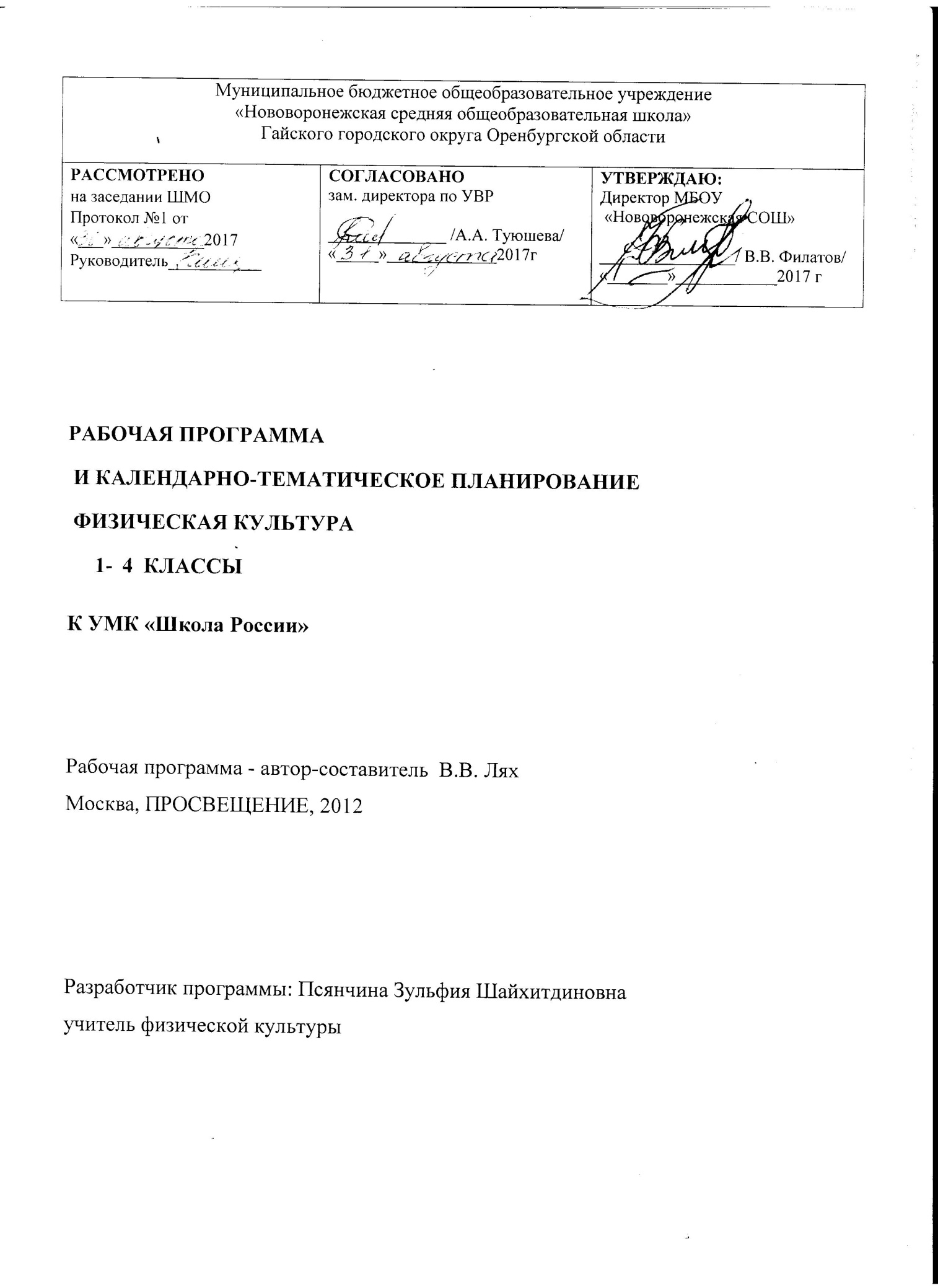 Пояснительная запискаФизическая культура обязательный учебный курс в общеобразовательных учреждениях. Предмет «Физическая культура» является основой физического воспитания школьников. В сочетании с другими формами обучения физкультурно-оздоровительными мероприятиями в  режиме учебного дня и второй половине дня 9гимнастика до занятий, физкультурные минутки, физические упражнения и игры на удлиненных переменах и в группах продленного дня), внеклассной работой по физической культуре (группы ОФП, спортивные секции), физкультурно- массовыми и спортивными мероприятиями (дни здоровья, подвижные игры и соревнования, спортивные праздники, спартакиады, туристические слеты и походы) –достигается формирование физической культуры и спортом, овладение основными видами физкультурно- спортивной деятельности, разностороннюю физическую подготовленность.В Федеральном законе « О физической культуре и спорте» от 4 декабря 2007 г. № 329-ФЗ отмечено, что организация физического воспитания и образования в образовательных учреждениях включает в себя проведение обязательных занятий по физической культуре в пределах основных образовательных программ в объеме, установленном государственными  и образовательными стандартами, а также дополнительных (факультативных) занятий физическими упражнениями и спортом в пределах дополнительных образовательных программ.Данная программа создавалась с учетом того, что система физического воспитания,        объединяющая урочные, внеурочные формы занятий физическими упражнениями и спортом, должна создавать максимально благоприятные условия для раскрытия и развития не только физических, но и духовных способностей ребенка, его самоопределения. Целью физического воспитания является формирование разносторонне физически развитой личности, способной активно использовать ценности физической культуры для укрепления и длительного сохранения собственного здоровья, оптимизации трудовой деятельности и организации  активного отдыха.Реализация цели учебной программы соотносится с решением следующих образовательных задач:- укрепление здоровья, улучшение осанки, профилактика плоскостопия, содействие гармоничному физическому, нравственному и социальному развитию , успешному обучению;- формирование первоначальных умений саморегуляции средствами физической культуры;- овладение школой движений; - развитие координационных (точности воспроизведения и дифференцирования пространственных, временных и силовых параметров движений, равновесия, ритма, быстроты и точности реагирования на сигналы, согласования движений, ориентирования в пространстве) и кондиционных ( скоростных, скоростно- силовых, выносливости и гибкости) способностей;- выработка представлений об основных видах спорта, снарядах и инвентаре, о соблюдении правил техники безопасности во время занятий;- формирование установки на сохранение и укрепление здоровья, навыков здорового и безопасного образа жизни;- приобщение к самостоятельным занятиям физическими упражнениями, подвижными играми, использование их в свободное время на основе формирования интересов к определенным видам двигательной активности и выявления предрасположенности к тем или иным видам спорта;- воспитание дисциплинированности, доброжелательного отношения к товарищам, честности, отзывчивости, смелости во время выполнения физических упражнений , содействие развитию психических процессов ( представления, памяти, мышления и др.) в ходе двигательной  деятельности.Принимая во внимание вышеперечисленные задачи основными принципами , идеями, и подходами при формировании данной программы были следующие: демократизация и гуманизация педагогического процесса, педагогика сотрудничества, деятельностный подход, интенсификация и оптимизация, расширение межпредметных связей.Принцип демократизации в педагогическом процессе выражается в обеспечении всем и каждому ученику одинакового доступа к основам физической культуры, максимальном раскрытии способностей детей, построении преподавания на основе использования широких и гибких методов и средств обучения для развития детей с разным уровнем их двигательных и психических отношений, переходе от подчинения к сотрудничеству.  Принцип гумманизации педагогического процесса заключается в учете индивидуальных способностей личностей каждого ребенка и педагога. Он строится  в соответствии с личным опытом и уровнем достижений школьников, их интересами и склонностями. Учителя обязаны  предоставить детям разноуровневый по сложности и субъективной трудности усвоения материал программы.Деятельностный подход заключается в ориентировании ученика не только на усвоение готовых знаний и умений, но и овладение способами физкультурно-оздоровительной и спортивной деятельности, на развитие познавательных сил и творческого потенциала ребенка. Это отход от вербальных методов и форм передачи готовой информации, пассивности учащихся на занятиях к активному усвоению знаний, умений и навыков, реализуемых в разнообразных видах физкультурно- оздоровительной и спортивной деятельности.Интенсификация и оптимизация состоит  в повышении целенаправленности  обучения и усилении мотивации занятий физической культурой и спортом, применение активных и творческих методов и форм обучения( проблемные, исследовательские, сопряженного развития кондиционных и координационных способностей, акцентированного и всестороннего развития координационных способностей, методики програмно- алгоритмического  типа, групповые и индивидуальные формы обучения, круговая тренировка и др.); в развитии навыков учебного труда4 широком использовании компьютеров и других ТСО.Общая характеристика курсаПредметом обучения физической культуры в начальной школе является двигательная активность человека с общеразвивающей направленностью. В процессе овладения этой деятельностью укрепляется здоровье, совершенствуются физические качества, осваиваются определенные двигательные действия, активно развиваются мышление, творчество и самостоятельность.Важнейшим требованием проведения современного урока по физической культуре является обеспечение дифференцированного и индивидуального подхода к учащимся с учетом состояния здоровья, пола, физического развития, двигательной подготовленности, особенностей развития психических свойств и качеств, соблюдения гигиенических норм.Понятийная база и содержание курса основаны на положениях нормативно- правовых актов РФ, в том числе:- требованиях к результатам освоения основной образовательной программы начального общего образования, представленной в Федеральном государственном стандарте начального общего образования;- Концепции духовно- нравственного развития и воспитания личности гражданина;- Законе « Об образовании»;- федеральном законе « О физической культуре и спорте»;- Стратегии национальной безопасности Российской Федерации до 2020 года;- примерной программе начального общего образования;- приказеМинобрнауки от 30 августа 2010г. № 889.Место курса в учебном планеКурс «Физическая культура» изучается с 1-4 класс из  расчета 3 ч в неделю ( всего 405ч ) : 1 классе- 99 ч, 32 классе- 102 ч, 3 классе- 102 ч, 4 классе – 102 ч.Третий час на преподавание учебного предмета «Физическая культура» был введен приказом Минобрнауки от 30 августа 2010 года № 889.  В приказе было указано: «Третий час учебного предмета « Физическая культура» использовать на увеличение двигательной активности и развитие физических качеств обучающихся, внедрение современных систем физического воспитания».Рабочая программа рассчитана на 405 ч на 4 года обучения ( по 3 часа в неделю)Результаты освоения курсаВ соответствии с требованиями к результатам освоения основной образовательной программы начального общего образования Федерального государственного образовательного стандарта ( Приказ Министерства образования и науки Российской Федерации от 6 декабря 2009 г. №  373 ) данная рабочая программа для 1-4 классов направлена  на достижение учащихся личностных, метапредметных и предметных результатов по физической культуре.Предметные результаты- формирование первоначальных представлений о значении физической культуры для укрепления здоровья человека  (физического, социального и психического), о ее позитивном влиянии на развитие человека (физическое, интеллектуальное, эмоциональное, социальное), о физической культуре и здоровье как факторах успешной учебы и социализации- овладение умениями организовывать здоровьесберегающую жизнедеятельность (режим дня, утренняя зарядка, оздоровительные мероприятия, подвижные игры и т.д.);- формирование навыка систематического наблюдения за своим физическим состоянием, величиной физических нагрузок, данными мониторинга здоровья (рост, масса тела и др.),  показателями развития основных физических качеств (силы, быстроты, выносливости, координации, гибкости). Содержание курсаЗнания о физической культуреФизическая культура. Физическая культура как система разнообразных форм занятий физическими упражнениями по укреплению здоровья человека. Ходьба, бег, прыжки, лазанье, ползание, ходьба на лыжах, плавание как жизненно важные способы передвижения человека.Правила предупреждения травматизма во время занятий физическими упражнениями: организация мест занятий, подбор одежды, обуви и инвентаря.Из истории физической культуры.  История развития физической культуры и первых соревнований и военной деятельностью.Физические упражнения. Физические упражнения, их влияние на физическое развитие и развитие физических качеств. Физическая подготовка и ее связь с развитием основных физических качеств: силы, быстроты, выносливости, гибкости и равновесия.Физическая нагрузка и ее влияние на повышение частоты сердечных сокращений.Способы физкультурной деятельностиСамостоятельные занятия. Составление режима дня. Выполнение простейших закаливающих процедур, комплексов упражнений для формирования правильной осанки и развития мышц туловища, развитие основных физических качеств; проведение оздоровительных занятий в режиме дня (утренняя зарядка, физкультминутки).Самостоятельные наблюдения за физическим развитием и физической подготовленностью. Измерение длины и массы тела, показателей осанки и физических качеств. Измерение частоты сердечных сокращений во время выполнения физических упражнений.Самостоятельные игры и развлечения. Организация и проведение подвижных игр ( на спортивных площадках и в спортивных залах).Физическое совершенствованиеФизкультурно-оздоровительная деятельность. Комплексы физических упражнений для утренней зарядки, физкультминуток, занятий по профилактике и коррекции нарушений осанки. Комплексы упражнений на развитие физических качеств. Комплексы дыхательных упражнений. Гимнастика для глаз. Спортивно- оздоровительная деятельность. Гимнастика с основами акробатики.  Организующие команды и приемы. Строевые действия в шеренге и колонне; выполнение строевых команд.Акробатические упражнения. Упоры, седы; упражнения в группировке; перекаты; стойка на лопатках; кувырки назад и вперед; гимнастический мост.Акробатические комбинации. Например: 1) мост из положения лежа на спине, опуститься в исходное положение, переворот в положение  лежа на животе, прыжок с опорой на руки в упор присев; 2) кувырок вперед в упор присев, кувырок назад в упор присев, из упора присев кувырок назад до упора на коленях с опорой на руки, прыжком переход в упор присев, кувырок вперед.Упражнения на низкой  гимнастической перекладине: висы.Опорный прыжок. С разбега через гимнастического козла. Гимнастические упражнения прикладного характера.  Прыжки со скакалкой. Передвижение по гимнастической стенке. Преодоление полосы препятствий с элементами лазанья и перелезания, переползания, передвижение по наклонной гимнастической скамейке.Легкая атлетика.  Беговые упражнения.  С высоким поднимание бедра, прыжки с ускорениями, с изменяющимся направлением движения, из разных исходных положений; челночный бег; высокий старт с последующим ускорением.Прыжковые упражнения:  на одной ноге и двух ногах на месте и с продвижением; в длину и в высоту; спрыгивание и запрыгивание;Броски: большого мяча ( 1 кг) на дальность разными способами.Метание: малого мяча в вертикальную цель и на дальность.Лыжные гонки. Передвижение на лыжах; повороты; спуски; подъемы; торможение.Плавание.  Подводящие упражнения: вхождение в воду; передвижение по дну бассейна; упражнения на всплывание; лежание и скольжение; упражнения на согласование работы рук и ног. Проплывание учебных дистанций: произвольным способом.Подвижные и спортивные игры.  На материалегимнастики с основами акробатики: игровые задания с использованием строевых упражнений, упражнение на внимание, силу, ловкость и координацию.На материале легкой атлетики: прыжки, бег, метания и броски; упражнения на координацию, выносливость и быстротуНа материале лыжной подготовки: эстафеты в  передвижении на лыжах, упражнения на выносливость и координацию.На материале спортивных игр: Футбол: удар по неподвижному и катящемуся мячу; остановка мяча; ведение мяча; подвижные игры на материале футбола.Баскетбол: специальные передвижения без мяча; ведение мяча; броски мяча в корзину; подвижные игры на материале баскетбола.Волейбол: подбрасывание мяча; подача мяча; прием и передача мяча; подвижные игры на материале волейбола.Материально-техническое обеспечениеБиблиотечный фонд:стандарт начального общего образования по физической культуре; примерные программы по учебным предметам («Физическая культура. 1-4 классы»);рабочие программы по физической культуре;учебники и пособия, которые входят в предметную линию В.И. Ляха;методические издания по физической культуре для учителей.Демонстрационные материалы:Технические средства:Учебно-практическое и учебно-лабораторное оборудование:Распределение учебных часов по разделампрограммы в 1 классе Количество часов, отводимых на изучение каждой темы, и количество контрольных работ по данной теме приведено в таблице.Распределение учебных часов по разделампрограммы во 2 классеКоличество часов, отводимых на изучение каждой темы, и количество контрольных работ по данной теме приведено в таблице.Календарно-тематическое планирование по физической культуре во 2 классе Распределение учебных часов по разделам программы в 3  классеКоличество часов, отводимых на изучение каждой темы, и количество контрольных работ по данной теме приведено в таблице.Календарно-тематическое планирование по физической культуре в 3 классе 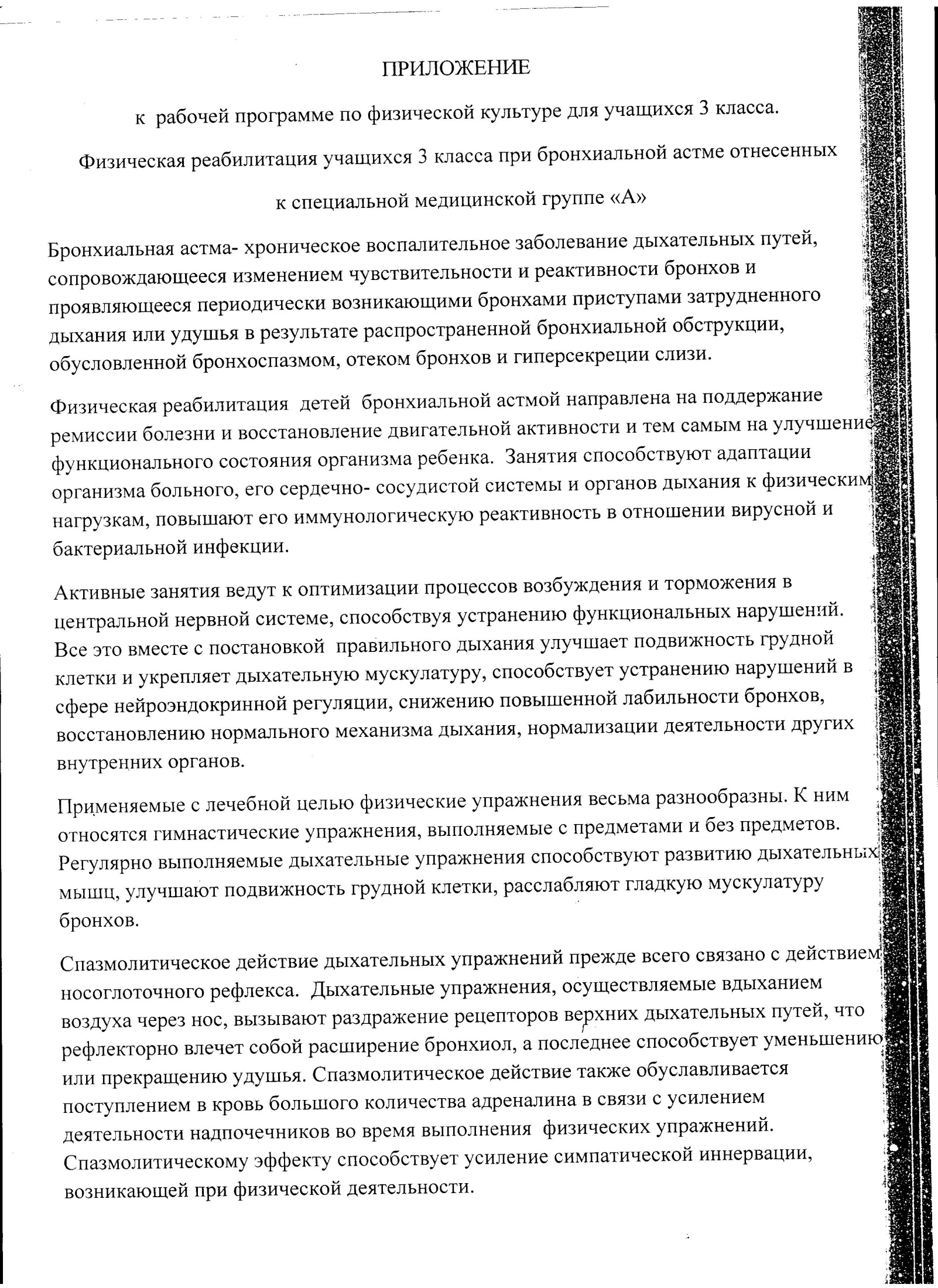 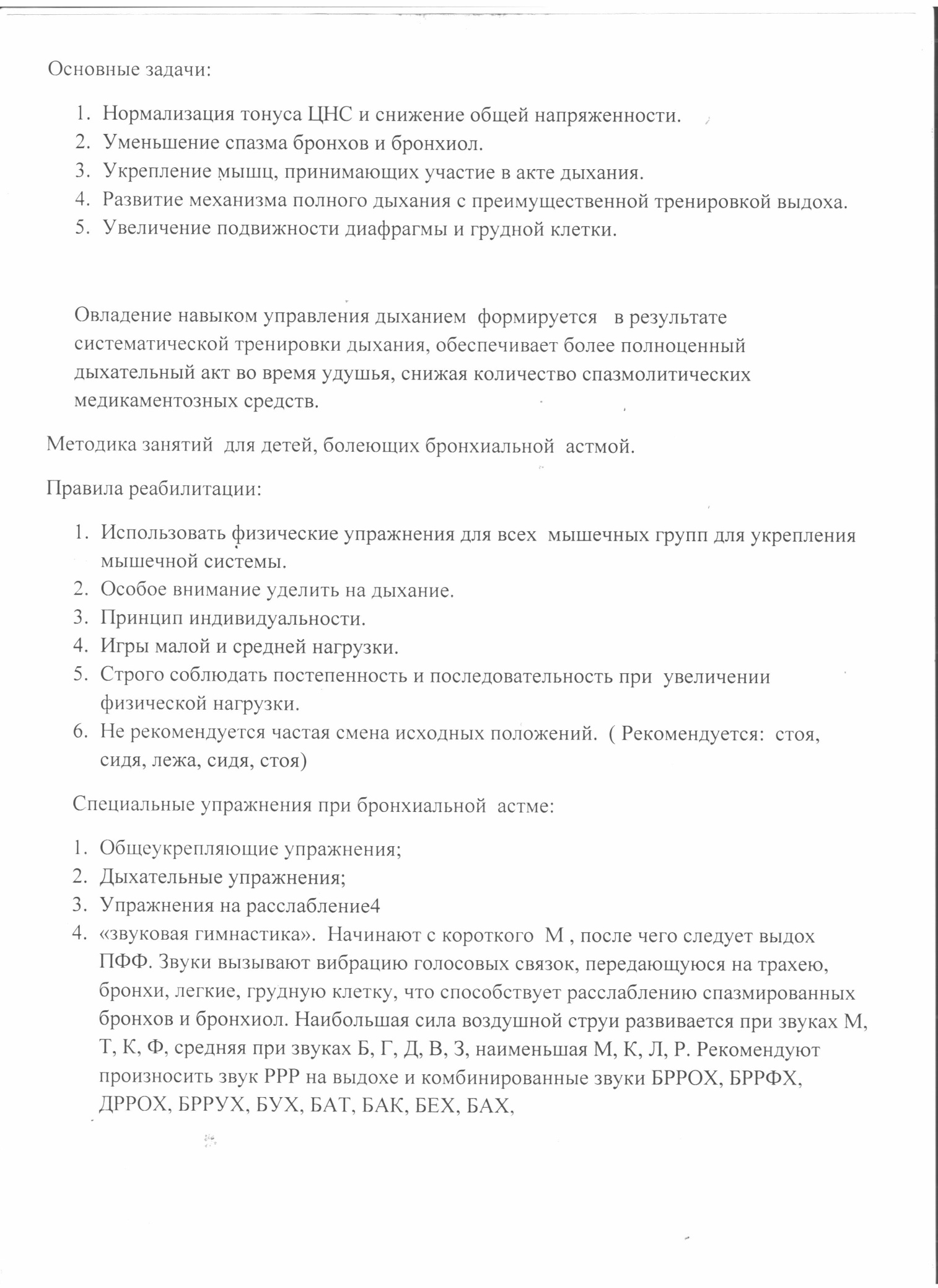 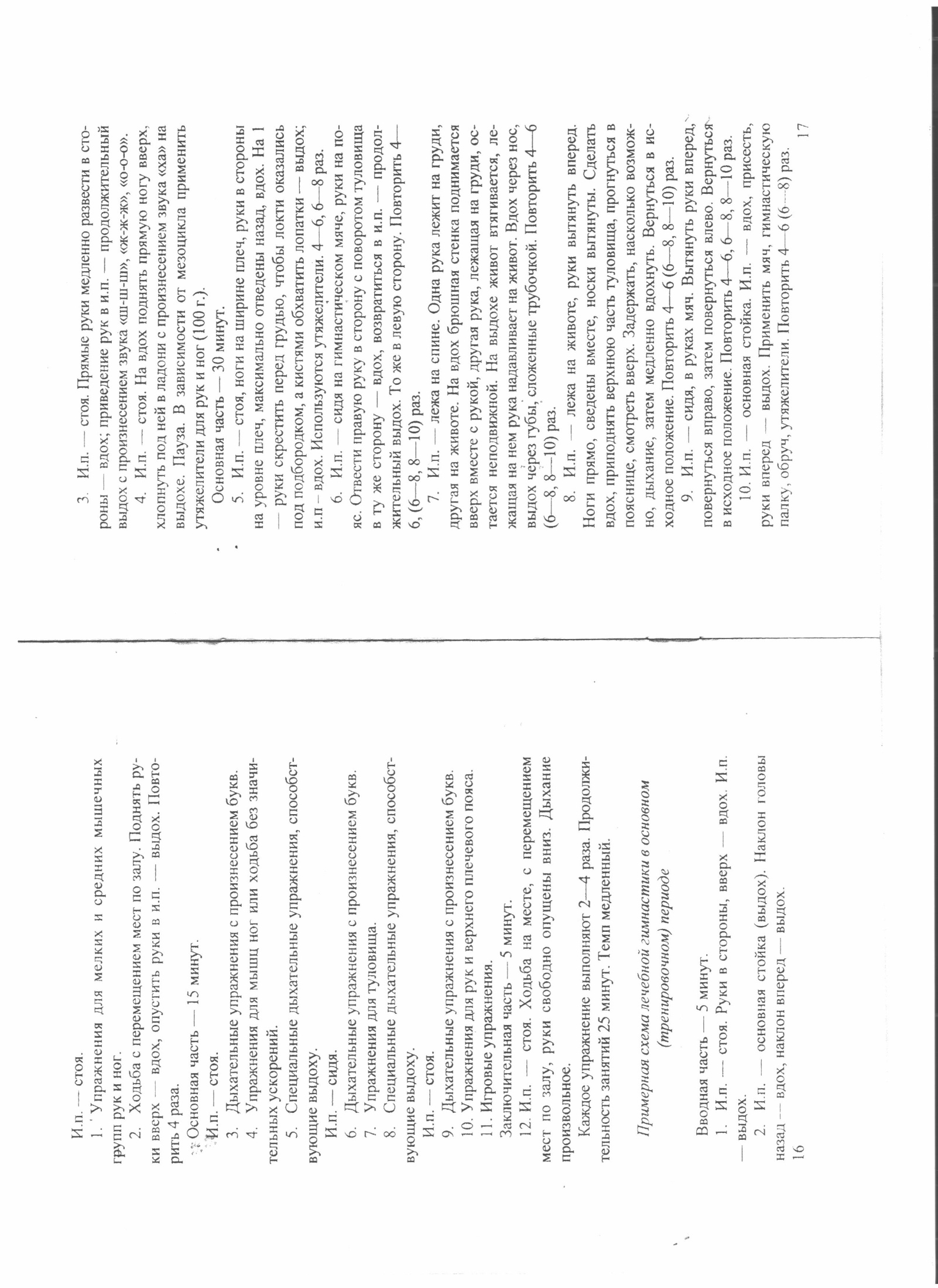 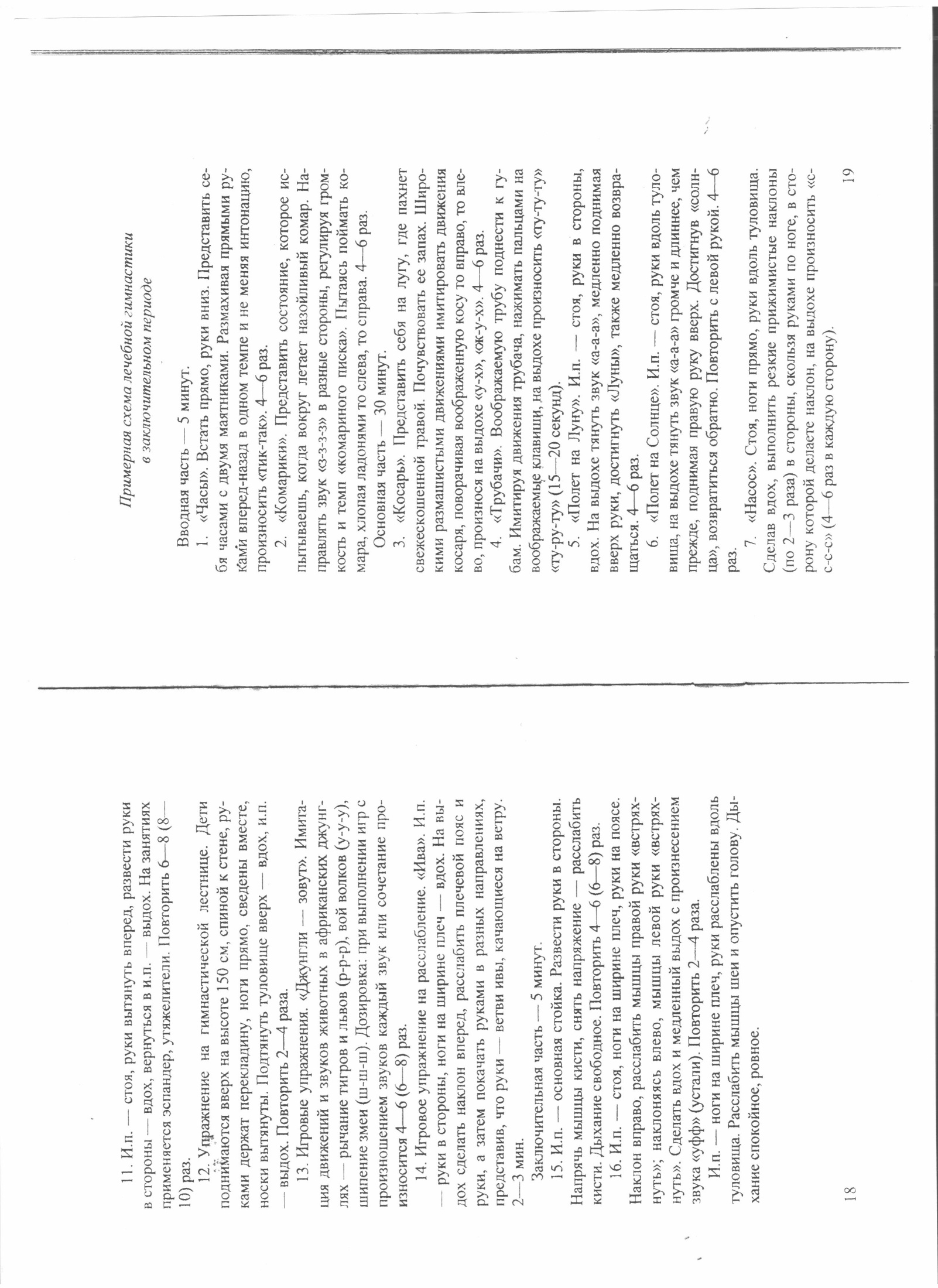 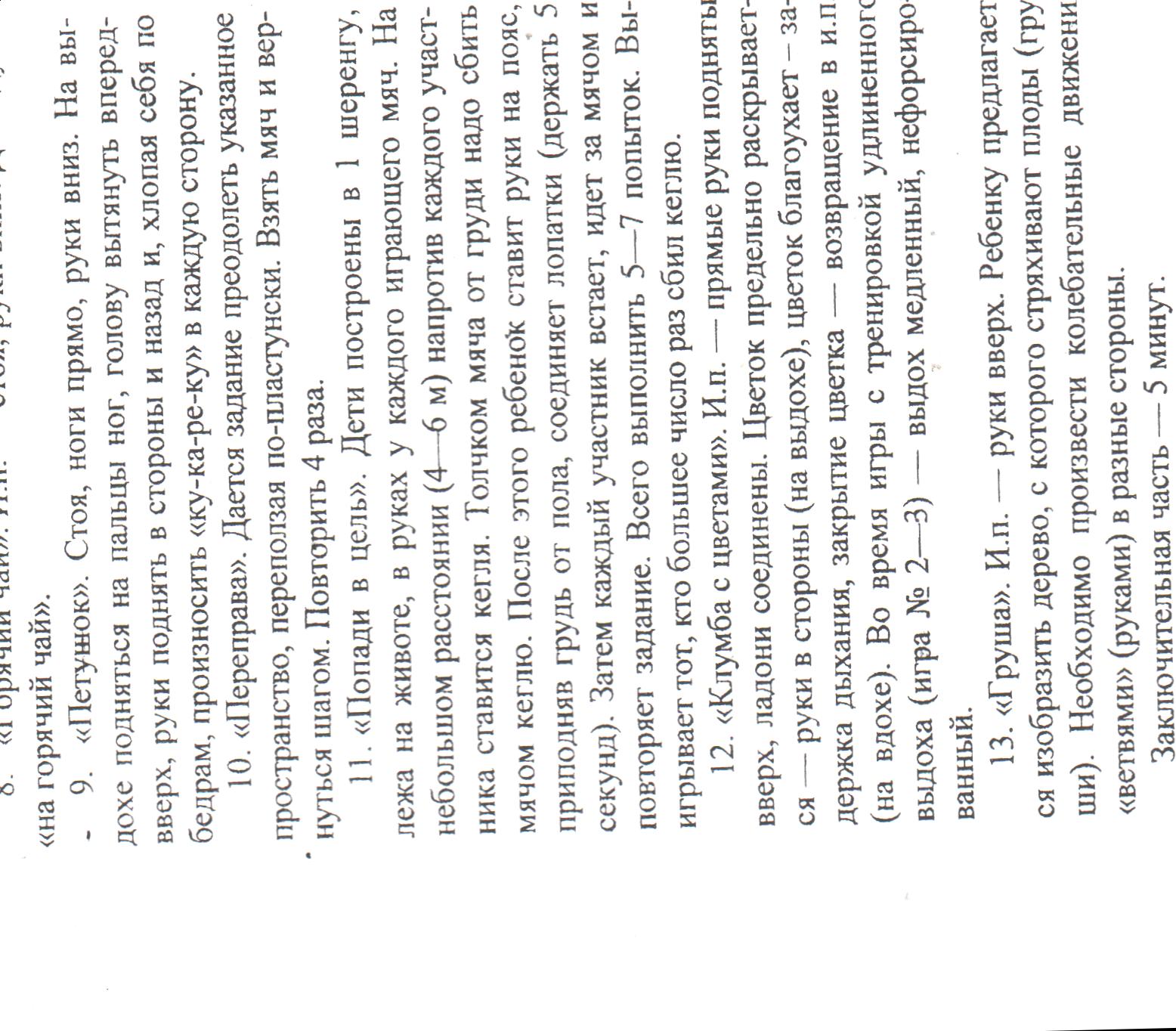 Распределение учебных часов по разделам программы в  4  классеКоличество часов, отводимых на изучение каждой темы, и количество контрольных работ по данной теме приведено в таблице.Календарно-тематическое планирование по физической культуре в 4 классе Учебно-МетодическийКомплект учителя  физической культуры Псянчиной  З.Ш.2017– 2018 учебный год№п/пНаименование материаловОтметка о наличии1Таблицы стандартов физического развития и физической подготовленностиНет2Плакаты методическиеНет3Портреты выдающихся спортсменов, деятелей физической культуры, спорта и олимпийского движенияНет№п/пНаименование ТСООтметка о наличии1Телевизор с универсальной приставкойНет 2Аудиоцентр с системой озвучивания спортивных залов и площадок Имеется3МегафонНет4Экран (на штативе)нет5Цифровая видеокамераНе имеется №п/пНаименование оборудованияОтметка о наличии1Стенка гимнастическаяИмеется 2Бревно гимнастическое напольноеНе имеется3Скамейки гимнастическиеИмеются 4Перекладина гимнастическаяНе имеется5Перекладина навеснаяИмеется6Канат для лазанияНе имеется7Комплект навесного оборудования (мишени, перекладина)Не имеется 8Маты гимнастическиеИмеются9Мячи набивные (1 кг)Не имеются10Мячи массажныеНе имеются 11Мячи-хопыИмеются12Скакалки гимнастическиеИмеются13Мячи малые (резиновые, теннисные)Имеются 14Обручи гимнастическиеИмеются15Палки гимнастические Имеются16Кольца пластмассовые разного размераНе имеются17Резиновые кольцаНе имеются18Планка для прыжков в высотуИмеется19Стойки для прыжков в высотуИмеются20Рулетка измерительная Не имеется 21Щиты с баскетбольными кольцамиИмеются22Большие мячи резиновые (баскетбольные)Имеются23Стойки волейбольныеНе имеются24Сетка волейбольнаяИмеется25Мячи средние резиновыеНет26Гимнастические кольцаИмеются27Аптечка медицинскаяИмеетсяТемаТемаТемаТемаТемаКоличество часовКоличество часовКоличество контрольных работКоличество контрольных работКоличество контрольных работЗнания о физической культуреЗнания о физической культуреЗнания о физической культуреЗнания о физической культуреЗнания о физической культуре44111Гимнастика с элементами акробатики РитмикаГимнастика с элементами акробатики РитмикаГимнастика с элементами акробатики РитмикаГимнастика с элементами акробатики РитмикаГимнастика с элементами акробатики Ритмика273273666Лёгкая атлетикаЛёгкая атлетикаЛёгкая атлетикаЛёгкая атлетикаЛёгкая атлетика1818888Лыжная подготовка Лыжная подготовка Лыжная подготовка Лыжная подготовка Лыжная подготовка 2222111Подвижные игрыПодвижные игрыПодвижные игрыПодвижные игрыПодвижные игры2222111Вариативная часть: ЛаптаВариативная часть: ЛаптаВариативная часть: ЛаптаВариативная часть: ЛаптаВариативная часть: Лапта66111Общее количество часов Общее количество часов Общее количество часов Общее количество часов Общее количество часов 9999181818Календарно-тематическое планирование по физической культуре в 1 классе Календарно-тематическое планирование по физической культуре в 1 классе Календарно-тематическое планирование по физической культуре в 1 классе Календарно-тематическое планирование по физической культуре в 1 классе Календарно-тематическое планирование по физической культуре в 1 классе Календарно-тематическое планирование по физической культуре в 1 классе Календарно-тематическое планирование по физической культуре в 1 классе Календарно-тематическое планирование по физической культуре в 1 классе Календарно-тематическое планирование по физической культуре в 1 классе Календарно-тематическое планирование по физической культуре в 1 классе № п/п№ п/пТема раздела, урокаТема раздела, урокаТема раздела, урокаТема раздела, урокаДатаДатаДатаПримечание№ п/п№ п/пТема раздела, урокаТема раздела, урокаТема раздела, урокаТема раздела, урокапланпланфактПримечаниеI четверть Лёгкая атлетикаI четверть Лёгкая атлетикаI четверть Лёгкая атлетикаI четверть Лёгкая атлетикаI четверть Лёгкая атлетикаI четверть Лёгкая атлетика11Требования на уроках физической культуры.Техника безопасности во время занятийТребования на уроках физической культуры.Техника безопасности во время занятийТребования на уроках физической культуры.Техника безопасности во время занятийТребования на уроках физической культуры.Техника безопасности во время занятий1.091.09Экскурсия22Ходьба. Урок – путешествие	Ходьба. Урок – путешествие	Ходьба. Урок – путешествие	Ходьба. Урок – путешествие	5.095.09Урок – путешествие33Сочетание различных видов ходьбы. Спортивный калейдоскопСочетание различных видов ходьбы. Спортивный калейдоскопСочетание различных видов ходьбы. Спортивный калейдоскопСочетание различных видов ходьбы. Спортивный калейдоскоп7.097.09Спортивный марафон44Спортивный марафон.  Обычный бег, бег с изменением направления движения. «Пятнашки»Спортивный марафон.  Обычный бег, бег с изменением направления движения. «Пятнашки»Спортивный марафон.  Обычный бег, бег с изменением направления движения. «Пятнашки»Спортивный марафон.  Обычный бег, бег с изменением направления движения. «Пятнашки»8.098.09Спортивный марафон55Спортивный марафон. «Бег с преодолением препятствий».«Два мороза»Спортивный марафон. «Бег с преодолением препятствий».«Два мороза»Спортивный марафон. «Бег с преодолением препятствий».«Два мороза»Спортивный марафон. «Бег с преодолением препятствий».«Два мороза»12.0912.09Спортивный марафон66Урок –игра. Ориентирование в пространстве. «Прыгающие воробушки»Урок –игра. Ориентирование в пространстве. «Прыгающие воробушки»Урок –игра. Ориентирование в пространстве. «Прыгающие воробушки»Урок –игра. Ориентирование в пространстве. «Прыгающие воробушки»14.0914.09Урок – игра77Урок – игра Челночный бег. «Воробьи и вороны»Урок – игра Челночный бег. «Воробьи и вороны»Урок – игра Челночный бег. «Воробьи и вороны»Урок – игра Челночный бег. «Воробьи и вороны»15.0915.09Урок – игра88Спортивный марафонСовершенствование навыков бега.Спортивный марафонСовершенствование навыков бега.Спортивный марафонСовершенствование навыков бега.Спортивный марафонСовершенствование навыков бега.19.0919.09Спортивный марафон99 Подвижные игры во время прогулок Подвижные игры во время прогулок Подвижные игры во время прогулок Подвижные игры во время прогулок21.0921.09Подвижные игры по выбору учащихся1010Эстафета. Бег с ускорением.Эстафета. Бег с ускорением.Эстафета. Бег с ускорением.Эстафета. Бег с ускорением.22.0922.09Урок – игра1111Урок-игра. Урок-игра. Урок-игра. Урок-игра. 26.0926.09Спортивный марафон1212Спортивный марафон. Совершенствование навыков бега.«Пятнашки»Спортивный марафон. Совершенствование навыков бега.«Пятнашки»Спортивный марафон. Совершенствование навыков бега.«Пятнашки»Спортивный марафон. Совершенствование навыков бега.«Пятнашки»28.0928.09Эстафеты1313Эстафеты с мячами.Эстафеты с мячами.Эстафеты с мячами.Эстафеты с мячами.29. 0929. 09Эстафеты1414Эстафета. Прыжок в длину с места Эстафета. Прыжок в длину с места Эстафета. Прыжок в длину с места Эстафета. Прыжок в длину с места 3.103.10Урок – игра1515Игры на закрепление и совершенствование навыков бега.«К своим флажкам», «Два мороза»Игры на закрепление и совершенствование навыков бега.«К своим флажкам», «Два мороза»Игры на закрепление и совершенствование навыков бега.«К своим флажкам», «Два мороза»Игры на закрепление и совершенствование навыков бега.«К своим флажкам», «Два мороза»5.105.10Урок – игра1616Игры на закрепление и совершенствование метаний на дальность и точность.«Точный расчёт», «Метко в цель»Игры на закрепление и совершенствование метаний на дальность и точность.«Точный расчёт», «Метко в цель»Игры на закрепление и совершенствование метаний на дальность и точность.«Точный расчёт», «Метко в цель»Игры на закрепление и совершенствование метаний на дальность и точность.«Точный расчёт», «Метко в цель»6.106.10Урок – игра1717Урок – путешествие «Упражнения на внимание».Урок – путешествие «Упражнения на внимание».Урок – путешествие «Упражнения на внимание».Урок – путешествие «Упражнения на внимание».10.1010.10Урок – игра1818Спортивный калейдоскоп «Упражнения на ловкость и координацию». «Охотники и утки»Спортивный калейдоскоп «Упражнения на ловкость и координацию». «Охотники и утки»Спортивный калейдоскоп «Упражнения на ловкость и координацию». «Охотники и утки»Спортивный калейдоскоп «Упражнения на ловкость и координацию». «Охотники и утки»12.1012.10Спортивный калейдоскоп1919Урок игра. Игры на закрепление и совершенствование метаний на дальность и точность. «Кто  дальше бросит», «Метко в цель»Урок игра. Игры на закрепление и совершенствование метаний на дальность и точность. «Кто  дальше бросит», «Метко в цель»Урок игра. Игры на закрепление и совершенствование метаний на дальность и точность. «Кто  дальше бросит», «Метко в цель»Урок игра. Игры на закрепление и совершенствование метаний на дальность и точность. «Кто  дальше бросит», «Метко в цель»13.1013.10Урок -  игра2020Подвижные игры развитие скоростных способностей, способностей на ориентирование в пространстве.«Пятнашки», «Заяц без логова»Подвижные игры развитие скоростных способностей, способностей на ориентирование в пространстве.«Пятнашки», «Заяц без логова»Подвижные игры развитие скоростных способностей, способностей на ориентирование в пространстве.«Пятнашки», «Заяц без логова»Подвижные игры развитие скоростных способностей, способностей на ориентирование в пространстве.«Пятнашки», «Заяц без логова»17.1017.10Урок – игра2121Эстафета на закрепление и совершенствование бега, прыжка, метания.Эстафета на закрепление и совершенствование бега, прыжка, метания.Эстафета на закрепление и совершенствование бега, прыжка, метания.Эстафета на закрепление и совершенствование бега, прыжка, метания.19.1019.10Урок – игра2222.Игры на развитие скоростно- силовых способностей, ориентирование в пространстве. «Зайцы в огороде», «Лисы и куры».Игры на развитие скоростно- силовых способностей, ориентирование в пространстве. «Зайцы в огороде», «Лисы и куры».Игры на развитие скоростно- силовых способностей, ориентирование в пространстве. «Зайцы в огороде», «Лисы и куры».Игры на развитие скоростно- силовых способностей, ориентирование в пространстве. «Зайцы в огороде», «Лисы и куры»20.1020.10Урок- игра.2323Игры на закрепление и совершенствование в прыжках. «Прыгающие воробушки», «Лисы и куры».Прыжки в длину.Игры на закрепление и совершенствование в прыжках. «Прыгающие воробушки», «Лисы и куры».Прыжки в длину.Игры на закрепление и совершенствование в прыжках. «Прыгающие воробушки», «Лисы и куры».Прыжки в длину.Игры на закрепление и совершенствование в прыжках. «Прыгающие воробушки», «Лисы и куры».Прыжки в длину.24.1024.10Эстафета2424Игры на ориентирование в пространстве. Челночный бег.Игры на ориентирование в пространстве. Челночный бег.Игры на ориентирование в пространстве. Челночный бег.Игры на ориентирование в пространстве. Челночный бег.26.10 26.10 Урок -игра2525Игры на развитие навыков бега. Бег с ускорением 30  м. «Краски»Игры на развитие навыков бега. Бег с ускорением 30  м. «Краски»Игры на развитие навыков бега. Бег с ускорением 30  м. «Краски»Игры на развитие навыков бега. Бег с ускорением 30  м. «Краски»27.1027.10Урок -играII четверть. Гимнастика с элементами акробатикиII четверть. Гимнастика с элементами акробатикиII четверть. Гимнастика с элементами акробатикиII четверть. Гимнастика с элементами акробатики272711Техника безопасности во время занятий гимнастикой. Строевые упражнения. Построение в две шеренги. Повороты на правоТехника безопасности во время занятий гимнастикой. Строевые упражнения. Построение в две шеренги. Повороты на право9.119.11282822Размыкание и смыкание приставными шагами. Повороты налевоРазмыкание и смыкание приставными шагами. Повороты налево10.11.10.11.292933Перестроение из колонны по одному в  колонну по два. Передвижение в колонну по одному на указанные ориентиры. Повороты налево.Перестроение из колонны по одному в  колонну по два. Передвижение в колонну по одному на указанные ориентиры. Повороты налево.14.1114.11303044Перестроение из колонны по одному в  колонну по два. Передвижение в колонну по одному на указанные ориентиры. Повороты кругом.Перестроение из колонны по одному в  колонну по два. Передвижение в колонну по одному на указанные ориентиры. Повороты кругом.16.1116.11313155Перекаты.Перекаты.17.1117.11323266Разновидности перекатов.Разновидности перекатов.21.1121.11333377Перекаты в группировке лёжа на животе.Перекаты в группировке лёжа на животе.23.1123.11343488Техника выполнения кувырка вперед.Техника выполнения кувырка вперед.24.1124.11353599Кувырок вперёдКувырок вперёд28.1128.1136361010Стойка на лопатках согнув ноги.Стойка на лопатках согнув ноги.30.1130.1137371111Из стойки на лопатках согнув ноги перекат вперёд в упор присев.Из стойки на лопатках согнув ноги перекат вперёд в упор присев.1.121.1238381212Висы. Вис спиной к гимнастической стенке поднимание согнутых и прямых ног.Висы. Вис спиной к гимнастической стенке поднимание согнутых и прямых ног.5.125.1239391313Вис на согнутых руках.Вис на согнутых руках.7.127.1240401414Лазанье и по гимнастической стенке, по наклонной скамейке в упоре присев и стоя на коленях, подтягивание лежа на животе по горизонтальной скамейке.Лазанье и по гимнастической стенке, по наклонной скамейке в упоре присев и стоя на коленях, подтягивание лежа на животе по горизонтальной скамейке.8.128.1241411515Перелезание через горку матов и гимнастическую скамейку. Перелезание через горку матов и гимнастическую скамейку. 12.1212.1242421616Лазанье по наклонной скамейке в упоре присев, в упоре стоя на коленях  и лёжа на животе, подтягиваясь руками.Лазанье по наклонной скамейке в упоре присев, в упоре стоя на коленях  и лёжа на животе, подтягиваясь руками.14.1214.1243431717Лазанье по гимнастической стенке с одновременным перехватом рук и перестановкой рук. Лазанье по гимнастической стенке с одновременным перехватом рук и перестановкой рук. 15.1215.1244441818Перелезание через гимнастического козла.Перелезание через гимнастического козла.19.1219.1245451919 Равновесие. Стойка на носках, на одной ноге. Ходьба по гимнастической скамейке. Равновесие. Стойка на носках, на одной ноге. Ходьба по гимнастической скамейке.21.1221.1246462020Перешагивание через мячи. Ходьба по рейке гимнастической скамейки. Повороты кругом стоя и при ходьбе на носках и на рейке гимнастической скамейки.Перешагивание через мячи. Ходьба по рейке гимнастической скамейки. Повороты кругом стоя и при ходьбе на носках и на рейке гимнастической скамейки.22.1222.1247472121Танцевальные упражнения. Шаг с прискокомТанцевальные упражнения. Шаг с прискоком26.1226.1248482222Приставные шагиПриставные шаги28.12 28.12 49492323Шаг галопа в сторону.Шаг галопа в сторону.29.1229.12IIIчетверть  Лыжная подготовкаIIIчетверть  Лыжная подготовкаIIIчетверть  Лыжная подготовкаIIIчетверть  Лыжная подготовкаIIIчетверть  Лыжная подготовкаIIIчетверть  Лыжная подготовка50501Техника безопасности во время уроков по лыжной подготовке.Техника безопасности во время уроков по лыжной подготовке.Техника безопасности во время уроков по лыжной подготовке.11.0111.0151512Требование к экипировке лыжника.Требование к экипировке лыжника.Требование к экипировке лыжника.12.0112.0152523Значение занятий лыжами для укрепления здоровья и закаливания. Переноска и надевание лыж.Значение занятий лыжами для укрепления здоровья и закаливания. Переноска и надевание лыж.Значение занятий лыжами для укрепления здоровья и закаливания. Переноска и надевание лыж.16.0116.0153534Особенности дыхания. Переноска и надевание лыж. Особенности дыхания. Переноска и надевание лыж. Особенности дыхания. Переноска и надевание лыж. 18.0118.0154545Требования к температурному режиму. Переноска и надевание лыжТребования к температурному режиму. Переноска и надевание лыжТребования к температурному режиму. Переноска и надевание лыж19.0119.0155556Понятие об обморожении. Переноска и надевание лыж.Понятие об обморожении. Переноска и надевание лыж.Понятие об обморожении. Переноска и надевание лыж.23.0123.0156567Ступающий шаг с палками и без палокСтупающий шаг с палками и без палокСтупающий шаг с палками и без палок25.0125.0157578Ступающий шаг с палками и без палокСтупающий шаг с палками и без палокСтупающий шаг с палками и без палок26.01 26.01 58589Скользящий шаг  с палками и без палок.Скользящий шаг  с палками и без палок.Скользящий шаг  с палками и без палок.30.01 30.01 595910Скользящий шаг с палками и без палокСкользящий шаг с палками и без палокСкользящий шаг с палками и без палок01.0201.02606011Повороты переступанием.Повороты переступанием.Повороты переступанием.2.022.02616112Подъемы и спуски под уклон.Подъемы и спуски под уклон.Подъемы и спуски под уклон.6.026.02626213Скользящий шаг с палками.Скользящий шаг с палками.Скользящий шаг с палками.8.028.02631414Подъёмы и спуски  с небольших склонов.Подъёмы и спуски  с небольших склонов.Подъёмы и спуски  с небольших склонов.9.029.02646415Подъёмы и спуски  с небольших склонов.Подъёмы и спуски  с небольших склонов.Подъёмы и спуски  с небольших склонов.20.0220.02656516Передвижение на лыжах скользящим шагом 500 метров.Передвижение на лыжах скользящим шагом 500 метров.Передвижение на лыжах скользящим шагом 500 метров.26.0226.02666617Подъёмы и спуски  с небольших склонов.Подъёмы и спуски  с небольших склонов.Подъёмы и спуски  с небольших склонов.27.0227.02676718Передвижение на лыжах скользящим шагом 700 метровПередвижение на лыжах скользящим шагом 700 метровПередвижение на лыжах скользящим шагом 700 метров3.033.03686819Подъёмы и спуски  с небольших склонов.Подъёмы и спуски  с небольших склонов.Подъёмы и спуски  с небольших склонов.7.037.03696920Передвижение на лыжах скользящим шагом 1000 метровПередвижение на лыжах скользящим шагом 1000 метровПередвижение на лыжах скользящим шагом 1000 метров9.039.03707021Передвижение на лыжах скользящим шагом 1200 метровПередвижение на лыжах скользящим шагом 1200 метровПередвижение на лыжах скользящим шагом 1200 метров10.0310.03717122Передвижение на лыжах скользящим шагом 1500 метровПередвижение на лыжах скользящим шагом 1500 метровПередвижение на лыжах скользящим шагом 1500 метров14.0314.03727223Передвижение на лыжах скользящим шагом 1500 метровПередвижение на лыжах скользящим шагом 1500 метровПередвижение на лыжах скользящим шагом 1500 метров16.0316.03737324Подъёмы и спуски  с небольших склонов.Подъёмы и спуски  с небольших склонов.Подъёмы и спуски  с небольших склонов.17.0317.03747425Подъёмы и спуски  с небольших склонов.Подъёмы и спуски  с небольших склонов.Подъёмы и спуски  с небольших склонов.21.0321.03757526Контроль.Подъёмы и спуски  с небольших склонов. Передвижение до 1500 м.Контроль.Подъёмы и спуски  с небольших склонов. Передвижение до 1500 м.Контроль.Подъёмы и спуски  с небольших склонов. Передвижение до 1500 м.23.0323.03767627Свободное передвижение  на лыжахСвободное передвижение  на лыжахСвободное передвижение  на лыжах24.0324.03IV четверть Гимнастика  с элементами акробатикиIV четверть Гимнастика  с элементами акробатикиIV четверть Гимнастика  с элементами акробатики77771Перекаты.Перекаты.Перекаты.4.044.0478782Разновидности перекатов.Разновидности перекатов.Разновидности перекатов.6.046.0479793Перекаты в группировке лёжа на животе.Перекаты в группировке лёжа на животе.Перекаты в группировке лёжа на животе.7.047.0480804Кувырок вперёд. Из стойки на лопатках согнув ноги перекат вперёд в упор присевКувырок вперёд. Из стойки на лопатках согнув ноги перекат вперёд в упор присевКувырок вперёд. Из стойки на лопатках согнув ноги перекат вперёд в упор присев11.0411.0481815Контроль наклона вперёд.Подвижные игрыКонтроль наклона вперёд.Подвижные игрыКонтроль наклона вперёд.Подвижные игры13.0413.0482826Контроль  поднимание туловища.  Подвижные игры. Контроль  поднимание туловища.  Подвижные игры. Контроль  поднимание туловища.  Подвижные игры. 14.0414.0483837. Легкая атлетикаКонтроль челночный бег.  Подвижные игры .. Легкая атлетикаКонтроль челночный бег.  Подвижные игры .. Легкая атлетикаКонтроль челночный бег.  Подвижные игры .18.0418.0484848.Контроль прыжок в длину с места. Подвижные игры .Контроль прыжок в длину с места. Подвижные игры .Контроль прыжок в длину с места. Подвижные игры 20.0420.0485859Контроль бег 30 м. Подвижные игрыКонтроль бег 30 м. Подвижные игрыКонтроль бег 30 м. Подвижные игры24.0424.04868610Контроль бег  на выносливость.  Подвижные игры.  Контроль бег  на выносливость.  Подвижные игры.  Контроль бег  на выносливость.  Подвижные игры.  26.0426.04878711Контроль подтягивание. Подвижные игрыКонтроль подтягивание. Подвижные игрыКонтроль подтягивание. Подвижные игры27.0427.04888812Равномерный бег до 3-4 мин. Лапта. Правила игры. Прием мяча.Равномерный бег до 3-4 мин. Лапта. Правила игры. Прием мяча.Равномерный бег до 3-4 мин. Лапта. Правила игры. Прием мяча.28.0428.04898913Учебная игра лаптаУчебная игра лаптаУчебная игра лапта3.053.05909014Равномерный бег до 6 мин. Лапта. Прием мяча. Работа с битой.Равномерный бег до 6 мин. Лапта. Прием мяча. Работа с битой.Равномерный бег до 6 мин. Лапта. Прием мяча. Работа с битой.4.054.05919115Приёмы и передачи в лаптеПриёмы и передачи в лаптеПриёмы и передачи в лапте8.058.05929216Соревнование на короткую дистанцию 30 м. Лапта. Бег с ускорением Соревнование на короткую дистанцию 30 м. Лапта. Бег с ускорением Соревнование на короткую дистанцию 30 м. Лапта. Бег с ускорением 10.0510.05939317Прыжок в длину с разбега.Лапта. Технико –тактические действия в лапте.Прыжок в длину с разбега.Лапта. Технико –тактические действия в лапте.Прыжок в длину с разбега.Лапта. Технико –тактические действия в лапте.11.0511.05949418Прыжки через скакалку. Лапта. Прыжки через скакалку. Лапта. Прыжки через скакалку. Лапта. 15.0515.05959519Эстафета: прыжки с продвижением вперед на одной и на двух ногах; прыжки через набивные мячи, по разметкам.Эстафета: прыжки с продвижением вперед на одной и на двух ногах; прыжки через набивные мячи, по разметкам.Эстафета: прыжки с продвижением вперед на одной и на двух ногах; прыжки через набивные мячи, по разметкам.17.0517.05969620Метание малого мяча  места, из положения стоя грудью в направлении метания  на дальность и заданное расстояниеМетание малого мяча  места, из положения стоя грудью в направлении метания  на дальность и заданное расстояниеМетание малого мяча  места, из положения стоя грудью в направлении метания  на дальность и заданное расстояние18.0518.05979721Метание на дальность отскока от пола и от  стены.Контроль. Игры по выборуМетание на дальность отскока от пола и от  стены.Контроль. Игры по выборуМетание на дальность отскока от пола и от  стены.Контроль. Игры по выбору22.0522.05989822Метание в горизонтальную и вертикальную цель Метание в горизонтальную и вертикальную цель Метание в горизонтальную и вертикальную цель 24.0524.05999923Контроль. ЛаптаКонтроль. ЛаптаКонтроль. Лапта25.0525.0510010024. Лапта. . Лапта. . Лапта. 29.0529.05ТемаКоличество часовКоличество контрольных работЗнания о физической культуре41Гимнастика с элементами акробатики 256Лёгкая атлетика258Лыжная подготовка 221Подвижные игры152Вариативная часть: Лапта101Общее количество часов 10119№ п/п№ п/пТема раздела, урокаТема раздела, урокаТема раздела, урокаДатаДатаПримечание№ п/п№ п/пТема раздела, урокаТема раздела, урокаТема раздела, урокапланфактПримечаниеI четверть Лёгкая атлетикаI четверть Лёгкая атлетикаI четверть Лёгкая атлетикаI четверть Лёгкая атлетикаI четверть Лёгкая атлетика11Техника безопасности во время занятий.  Разновидности ходьбы. Техника челночного бега.Техника безопасности во время занятий.  Разновидности ходьбы. Техника челночного бега.Техника безопасности во время занятий.  Разновидности ходьбы. Техника челночного бега.4.09д/з Равномерный бег22Сочетание различных видов ходьбы. Бег с чередованием с ходьбой до 150 м.Сочетание различных видов ходьбы. Бег с чередованием с ходьбой до 150 м.Сочетание различных видов ходьбы. Бег с чередованием с ходьбой до 150 м.5.09д/з Равномерный бег33Обычный бег, бег с изменением направления движения.«Пятнашки»Личная гигиена.Обычный бег, бег с изменением направления движения.«Пятнашки»Личная гигиена.Обычный бег, бег с изменением направления движения.«Пятнашки»Личная гигиена.7.09д/з Равномерный бег,с.47 учебник44Бег с преодолением препятствий.«Два мороза»Осанка.Бег с преодолением препятствий.«Два мороза»Осанка.Бег с преодолением препятствий.«Два мороза»Осанка.11.09д/з Равномерный бег, уч. с.2555Равномерный бег  до 4 мин.Прыжок в длину с разбега.Равномерный бег  до 4 мин.Прыжок в длину с разбега.Равномерный бег  до 4 мин.Прыжок в длину с разбега.12.09д/з Равномерный бег66Равномерный  медленный бег до 4 мин.  Лапта. Правила игры. Подачи и удары и битойРавномерный  медленный бег до 4 мин.  Лапта. Правила игры. Подачи и удары и битойРавномерный  медленный бег до 4 мин.  Лапта. Правила игры. Подачи и удары и битой14.09д/з Равномерный бег77Эстафета. Бег с ускорением.Закаливание.Эстафета. Бег с ускорением.Закаливание.Эстафета. Бег с ускорением.Закаливание.18.09д/з Равномерный бег, с.52 учебник88Кросс по слабопересечённой местности. ЛаптаКросс по слабопересечённой местности. ЛаптаКросс по слабопересечённой местности. Лапта19.09д/з Равномерный бег99Кросс по слабопересечённой местности до 1 км. Лапта.Кросс по слабопересечённой местности до 1 км. Лапта.Кросс по слабопересечённой местности до 1 км. Лапта.21.09д/з подтягивание1010Эстафета  с мячамиЭстафета  с мячамиЭстафета  с мячами25.09д/з подтягивание1111Прыжок в длину с разбега «Воробьи и вороны».Прыжок в длину с разбега «Воробьи и вороны».Прыжок в длину с разбега «Воробьи и вороны».26.09д/з подтягивание1212Прыжок в длину с разбега.Многоскоки.Прыжок в длину с разбега.Многоскоки.Прыжок в длину с разбега.Многоскоки.28.10д/з подтягивание1313. Прыжок в длину с местаЭстафета. . Прыжок в длину с местаЭстафета. . Прыжок в длину с местаЭстафета. 2.10д/з подтягивание1414Тестирование прыжка в длину с места. «К своим флажкам», «Два мороза»Тестирование прыжка в длину с места. «К своим флажкам», «Два мороза»Тестирование прыжка в длину с места. «К своим флажкам», «Два мороза»3.10д/з подтягивание1515Тестированиеподтягивания. Игры на закрепление и совершенствование метаний на дальность и точность.«Точный расчёт», «Метко в цель»Тестированиеподтягивания. Игры на закрепление и совершенствование метаний на дальность и точность.«Точный расчёт», «Метко в цель»Тестированиеподтягивания. Игры на закрепление и совершенствование метаний на дальность и точность.«Точный расчёт», «Метко в цель»5.10д/з подтягивание1616.Тестирование подъём туловищаМетание на заданное расстояние Лапта.  Приёмы и передачи..Тестирование подъём туловищаМетание на заданное расстояние Лапта.  Приёмы и передачи..Тестирование подъём туловищаМетание на заданное расстояние Лапта.  Приёмы и передачи.9.10прыжки через скакалку за 10 сек1717Тестированиебег 30 метров. «Охотники и утки»Тестированиебег 30 метров. «Охотники и утки»Тестированиебег 30 метров. «Охотники и утки»10.10прыжки через скакалку за 10 сек1818Тестированиебега на выносливостьМетание  на дальность и точность. Передача мяча в лапте. Тестированиебега на выносливостьМетание  на дальность и точность. Передача мяча в лапте. Тестированиебега на выносливостьМетание  на дальность и точность. Передача мяча в лапте. 12.10прыжки через скакалку за 10 сек1919Тестированиенаклона впередМетание на дальность отскока. «Пятнашки», «Заяц без логова»Тестированиенаклона впередМетание на дальность отскока. «Пятнашки», «Заяц без логова»Тестированиенаклона впередМетание на дальность отскока. «Пятнашки», «Заяц без логова»16.10прыжки через скакалку за 10 сек2020Тестированиечелночного бега«Зайцы в огороде», «Лисы и куры»Тестированиечелночного бега«Зайцы в огороде», «Лисы и куры»Тестированиечелночного бега«Зайцы в огороде», «Лисы и куры»17.10прыжки через скакалку за 10 сек2121Эстафета на закрепление и совершенствование бега, прыжка, метания.Эстафета на закрепление и совершенствование бега, прыжка, метания.Эстафета на закрепление и совершенствование бега, прыжка, метания.19.10прыжки через скакалку за 10 сек2222.Лапта. Удары битой. Бег с ускорением..Лапта. Удары битой. Бег с ускорением..Лапта. Удары битой. Бег с ускорением.23.10прыжки через скакалку за 10 сек2323Лапта. Технико- тактические действия.Лапта. Технико- тактические действия.Лапта. Технико- тактические действия.24.10 прыжки через скакалку за 10 сек2424Лапта. Технико- тактические действия.Лапта. Технико- тактические действия.Лапта. Технико- тактические действия.26.10прыжки через скакалку за 10 секII четверть.  Гимнастика с элементами акробатикиII четверть.  Гимнастика с элементами акробатикиII четверть.  Гимнастика с элементами акробатики252511Техника безопасности во время занятий гимнастикой. Строевые упражнения. Построение в две шеренги. Повороты на месте.9.11Приседание на одной, наклон вперед262622Стойка на лопатках согнув ноги. Размыкание и смыкание приставными шагами. Повороты на месте.13.11.Приседание на одной272733Стойка на лопатках согнув ноги. Перестроение из колонны по одному в  колонну по два. 14.11Приседание на одной282844Стойка на лопатках согнув ноги.Кувырок в сторону.16.11Приседание на одной292955Из стойки на лопатках согнув ноги перекат вперёд в упор присев..Органы пищеварения. 20.11С.66 учебник.303066Техника выполнения кувырка вперед.21.11наклон вперед313177. Кувырок вперёд23.11наклон вперед323288РавновесиеРавновесие на одной. Перекаты в группировке лёжа на животе27.11наклон вперед333399Висы и упоры.В висе поднимание прямых ног и согнутых ног.28.11наклон вперед34341010Висы. Вис спиной к гимнастической стенке поднимание согнутых и прямых ног.30.11наклон вперед35351111Вис на согнутых руках.Считалочка. «Третий лишний», «Ноги на весу»4.12Прыжки в длину с места. С.135-137 считалочка 36361212Лазанье по наклонной скамейке.Подтягивание лежа на животе по горизонтальной скамейке.5.12Прыжки в длину с места37371313Лазанье по гимнастической стенке.Лазанье  по наклонной скамейке в упоре присев.7.12Прыжки в длину с места38381414Лазанье  по гимнастической стенке. Лазанье по наклонной скамейке в упоре присев и стоя на коленях.11.12Прыжки в длину с места39391515Перелезание через горку матов и гимнастическую скамейку. 12.12Прыжки в длину с места40401616Лазанье по наклонной скамейке в упоре присев, в упоре стоя на коленях  и лёжа на животе, подтягиваясь руками.14.12Прыжки в длину с места41411717Лазанье по гимнастической стенке с одновременным перехватом рук и перестановкой рук. 18.12Прыжки в длину с места42421818Перелезание через гимнастического козла.19.12Прыжки в длину с места43431919 Равновесие. Стойка на носках, на одной ноге. Ходьба по гимнастической скамейке.21.12Прыжки в длину с места44442020Перешагивание через мячи. Ходьба по рейке гимнастической скамейки. Повороты кругом стоя и при ходьбе на носках и на рейке гимнастической скамейки.25.12Прыжки в длину с места45452121Танцевальные упражнения. Шаг с прискоком26.12Прыжки в длину с места46462222Приставные шаги28.12 Прыжки в длину с местаIII четверть  Лыжная подготовкаIII четверть  Лыжная подготовкаIII четверть  Лыжная подготовкаIII четверть  Лыжная подготовкаIII четверть  Лыжная подготовка47471Техника безопасности во время уроков по лыжной подготовке.Требования к одежде и обуви во время занятий.Переноска и надевание лыж.Техника безопасности во время уроков по лыжной подготовке.Требования к одежде и обуви во время занятий.Переноска и надевание лыж.11.01Ходьба на лыжах, подъем прямых ног в и.п. лежа48482Требование к одежде и обуви во время занятий. Переноска и надевание лыж.Требование к одежде и обуви во время занятий. Переноска и надевание лыж.15.01Ходьба на лыжах49493Значение занятий лыжами для укрепления здоровья и закаливания. Переноска и надевание лыж.Значение занятий лыжами для укрепления здоровья и закаливания. Переноска и надевание лыж.16.01Ходьба на лыжах,50504Особенности дыхания. Переноска и надевание лыж. Первая помощь при травмах.Особенности дыхания. Переноска и надевание лыж. Первая помощь при травмах.18.01С.91 учебник.51515Требования к температурному режиму. Переноска и надевание лыжТребования к температурному режиму. Переноска и надевание лыж22.01Ходьба на лыжах,52526Понятие об обморожении. Переноска и надевание лыж.Понятие об обморожении. Переноска и надевание лыж.23.01Ходьба на лыжах,53537Ступающий шаг с палками и без палок./Акробатика./Ступающий шаг с палками и без палок./Акробатика./25.01С.153-156 учеб.54548Ступающий шаг с палками и без палок/Акробатика./Ступающий шаг с палками и без палок/Акробатика./29.01 Ходьба на лыжах,55559Скользящий шаг  с палками и без палок./Акробатика./Скользящий шаг  с палками и без палок./Акробатика./30.01 Ходьба на лыжах,565610Скользящий шаг с палками и без палок/Акробатика./Скользящий шаг с палками и без палок/Акробатика./1.02Прыжки через скакалку575711Повороты переступанием./Акробатика./Повороты переступанием./Акробатика./5.02Прыжки через скакалку585812Подъемы и спуски под уклон./Акробатика./Подъемы и спуски под уклон./Акробатика./6.02Прыжки через скакалку595913Скользящий шаг с палками./Акробатика./Скользящий шаг с палками./Акробатика./8.02Прыжки через скакалку601414Подъёмы и спуски  с небольших склонов./Акробатика./Подъёмы и спуски  с небольших склонов./Акробатика./12.02Прыжки через скакалку611515Повороты переступанием./Акробатика./Повороты переступанием./Акробатика./13.02Прыжки через скакалку621616Передвижение на лыжах /Акробатика./Передвижение на лыжах /Акробатика./15.02Прыжки через скакалку631717Повороты переступанием./Акробатика./Повороты переступанием./Акробатика./19.02Прыжки через скакалку646418Подъёмы и спуски  с небольших склонов./Акробатика./Подъёмы и спуски  с небольших склонов./Акробатика./20.02Прыжки через скакалку656519Передвижение на лыжах скользящим шагом 500 метров./Акробатика./Передвижение на лыжах скользящим шагом 500 метров./Акробатика./22.02Прыжки через скакалку666620Подъёмы и спуски  с небольших склонов./Акробатика./Подъёмы и спуски  с небольших склонов./Акробатика./26.02Прыжки через скакалку676721Передвижение на лыжах скользящим шагом 700 метров/Акробатика./Передвижение на лыжах скользящим шагом 700 метров/Акробатика./27.02Подъём туловища686822Подъёмы и спуски  с небольших склонов./Акробатика./Подъёмы и спуски  с небольших склонов./Акробатика./1.03Подъём туловища696923Передвижение на лыжах скользящим шагом 1000 метров./Акробатика./Передвижение на лыжах скользящим шагом 1000 метров./Акробатика./5.03Подъём туловища707024Передвижение на лыжах скользящим шагом 1200 метров/Акробатика./Передвижение на лыжах скользящим шагом 1200 метров/Акробатика./6.03Подъём туловища717125Передвижение на лыжах скользящим шагом 1500 метров/Акробатика./Передвижение на лыжах скользящим шагом 1500 метров/Акробатика./12.03Подъём туловища727226Передвижение на лыжах скользящим шагом 1500 метров./Акробатика./Передвижение на лыжах скользящим шагом 1500 метров./Акробатика./13.03Подъём туловища737327Подъёмы и спуски  с небольших склонов./Акробатика./Подъёмы и спуски  с небольших склонов./Акробатика./15.03Подъём туловища747428Подъёмы и спуски  с небольших склонов./Акробатика./Подъёмы и спуски  с небольших склонов./Акробатика./19.03Подъём туловища757529Контроль. Подъёмы и спуски  с небольших склонов. Передвижение до 1500 м./Акробатика./Контроль. Подъёмы и спуски  с небольших склонов. Передвижение до 1500 м./Акробатика./20.03Подъём туловища767630Свободное передвижение на лыжахСвободное передвижение на лыжах22.03Подъём туловищаIV четверть Гимнастика  с элементами акробатикиIV четверть Гимнастика  с элементами акробатики77771Перекаты.Перекаты.2.04Наклон вперед78782Разновидности перекатов.Разновидности перекатов.3.04Наклон вперед79793Перекаты в группировке лёжа на животе.Перекаты в группировке лёжа на животе.5.04Наклон вперед80804Кувырок вперёд. Из стойки на лопатках согнув ноги перекат вперёд в упор присевКувырок вперёд. Из стойки на лопатках согнув ноги перекат вперёд в упор присев9.04Наклон вперед81815Контроль наклона вперёд.Подвижные игрыКонтроль наклона вперёд.Подвижные игры10.04Наклон вперед82826Контроль  поднимание туловища.  Подвижные игры. Контроль  поднимание туловища.  Подвижные игры. 12.04Наклон вперед83837. Легкая атлетикаКонтроль челночный бег.  Подвижные игры . . Легкая атлетикаКонтроль челночный бег.  Подвижные игры . 16.04Наклон вперед84848Контроль прыжок в длину с места. Подвижные игры Контроль прыжок в длину с места. Подвижные игры 17.04Наклон вперед85859Контроль бег 30 м. Подвижные игрыКонтроль бег 30 м. Подвижные игры19.04Наклон вперёд868610Контроль бег  на выносливость.  Подвижные игры.  Контроль бег  на выносливость.  Подвижные игры.  23.04Д/з Бег на месте.878711Контроль подтягивание. Подвижные игрыКонтроль подтягивание. Подвижные игры24.04Д/з Бег на месте888812Равномерный бег до 3-4 мин. Лапта. Правила игры. Прием мяча.Равномерный бег до 3-4 мин. Лапта. Правила игры. Прием мяча.26.04Д/з Бег на месте898913Учебная игра лапта.Учебная игра лапта.30.04Д/з Бег на месте909014Равномерный бег до 6 мин. Лапта. Прием мяча. Работа с битой.Равномерный бег до 6 мин. Лапта. Прием мяча. Работа с битой.3.05Д/з Бег на месте919115Соревнование на короткую дистанцию 30 м. Лапта. Бег с ускорением Соревнование на короткую дистанцию 30 м. Лапта. Бег с ускорением 7.05Д/з Бег на месте929216Прыжок в длину с разбега.Лапта. Технико –тактические действия в лапте.Прыжок в длину с разбега.Лапта. Технико –тактические действия в лапте.8.05Д/з прыжки через скакалку за 10 сек939317Прыжки через скакалку. Лапта. Прыжки через скакалку. Лапта. 10.05прыжки через скакалку за 10 сек949418Эстафета: прыжки с продвижением вперед на одной и на двух ногах; прыжки через набивные мячи, по разметкам.Эстафета: прыжки с продвижением вперед на одной и на двух ногах; прыжки через набивные мячи, по разметкам.14.05прыжки через скакалку за 10 сек959519Метание малого мяча  места, из положения стоя грудью в направлении метания  на дальность и заданное расстояниеМетание малого мяча  места, из положения стоя грудью в направлении метания  на дальность и заданное расстояние15.05прыжки через скакалку за 10 сек969620Метание на дальность отскока от пола и от  стены Контроль. Игры по выборуМетание на дальность отскока от пола и от  стены Контроль. Игры по выбору17.05прыжки через скакалку за 10 сек979721Метание в горизонтальную и вертикальную цель Метание в горизонтальную и вертикальную цель 21.05прыжки через скакалку за 10 сек989822Лапта. Подачи  и удары. Бег с ускорением.Лапта. Подачи  и удары. Бег с ускорением.22.05прыжки через скакалку за 10 сек999923Контроль. Лапта. Контроль. Лапта. 24.05прыжки через скакалку за 10 сек10010024Лапта.Лапта.28.05Режим дня на каникулах10110125Лапта.Лапта.29.05Режим дня на каникулахТемаКоличество часовКоличество контрольных работЗнания о физической культуре41Гимнастика с элементами акробатики 256Лёгкая атлетика258Лыжная подготовка 221Подвижные  и спортивные игрыГандболПионербол152Вариативная часть: Лапта111Общее количество часов 10219№ п/п№ п/пТема раздела, урокаТема раздела, урокаТема раздела, урокаДатаДатаПримечание№ п/п№ п/пТема раздела, урокаТема раздела, урокаТема раздела, урокапланфактПримечаниеI четверть Лёгкая атлетикаI четверть Лёгкая атлетикаI четверть Лёгкая атлетикаI четверть Лёгкая атлетикаI четверть Лёгкая атлетика11Требования на уроках физической культуры.Техника безопасности во время занятийТребования на уроках физической культуры.Техника безопасности во время занятийТребования на уроках физической культуры.Техника безопасности во время занятий1.09д/з прыжки через скакалку за 10 сек22Ходьба. Разновидности ходьбы. Техника челночного бега.Ходьба. Разновидности ходьбы. Техника челночного бега.Ходьба. Разновидности ходьбы. Техника челночного бега.6.09д/з прыжки через скакалку за 10 сек33Сочетание различных видов ходьбы. Бег с чередованием с ходьбой до 150 м.Бег на 30 м с высокого стартаСочетание различных видов ходьбы. Бег с чередованием с ходьбой до 150 м.Бег на 30 м с высокого стартаСочетание различных видов ходьбы. Бег с чередованием с ходьбой до 150 м.Бег на 30 м с высокого старта7.09д/з прыжки через скакалку за 10 сек44Соревнование в беге на 30 м с высокого старта Обычный бег, бег с изменением направления движения. Личная гигиена.Соревнование в беге на 30 м с высокого старта Обычный бег, бег с изменением направления движения. Личная гигиена.Соревнование в беге на 30 м с высокого старта Обычный бег, бег с изменением направления движения. Личная гигиена.8.09д/з прыжки через скакалку за 10 сек55Техника челночного бегаБег с преодолением препятствий.Осанка.Техника челночного бегаБег с преодолением препятствий.Осанка.Техника челночного бегаБег с преодолением препятствий.Осанка.13.09д/з, уч. с.2566Тестирование челночного бега на 3х10 м   Прыжок в длину с разбега. Тестирование челночного бега на 3х10 м   Прыжок в длину с разбега. Тестирование челночного бега на 3х10 м   Прыжок в длину с разбега. 14.09д/з прыжки через скакалку за 10 сек77Бег с чередованием с ходьбой до 150 м. Равномерный  медленный бег до 6 мин.  Лапта. Правила игры. Подачи и удары и битойБег с чередованием с ходьбой до 150 м. Равномерный  медленный бег до 6 мин.  Лапта. Правила игры. Подачи и удары и битойБег с чередованием с ходьбой до 150 м. Равномерный  медленный бег до 6 мин.  Лапта. Правила игры. Подачи и удары и битой15.09д/з прыжки через скакалку за 10 сек88Эстафета. Бег с ускорением на расстояние от 20  - 30 мЗакаливание.Эстафета. Бег с ускорением на расстояние от 20  - 30 мЗакаливание.Эстафета. Бег с ускорением на расстояние от 20  - 30 мЗакаливание.20.09с.52 учебник99Кросс по слабопересечённой местности. ЛаптаКросс по слабопересечённой местности. ЛаптаКросс по слабопересечённой местности. Лапта21.09 д/з приседание на одной1010Кросс по слабопересечённой местности до 1 км. Лапта.Кросс по слабопересечённой местности до 1 км. Лапта.Кросс по слабопересечённой местности до 1 км. Лапта.22.09 д/з приседание на одной1111Эстафета  с мячамиЭстафета  с мячамиЭстафета  с мячами27.09 д/з приседание на одной1212Прыжок в длину с разбега.Лапта. Технико – тактические действия.Прыжок в длину с разбега.Лапта. Технико – тактические действия.Прыжок в длину с разбега.Лапта. Технико – тактические действия.28.09 д/з приседание на одной1313Прыжок в длину с разбега.Многоскоки.Прыжок в длину с разбега.Многоскоки.Прыжок в длину с разбега.Многоскоки.29.09 д/з приседание на одной1414. Прыжок в длину с местаЭстафета. . Прыжок в длину с местаЭстафета. . Прыжок в длину с местаЭстафета. 4.10Д/з сгибание рук в упоре лежа1515Тестирование прыжка в длину с места.Тестирование прыжка в длину с места.Тестирование прыжка в длину с места.5.10Д/з сгибание рук в упоре лежа1616Тестированиеподтягивания. Совершенствование метаний на дальность и точность.Гандбол.Тестированиеподтягивания. Совершенствование метаний на дальность и точность.Гандбол.Тестированиеподтягивания. Совершенствование метаний на дальность и точность.Гандбол.6.10Д/з сгибание рук в упоре лежа1717.Тестирование подъём туловищаМетание на заданное расстояние Лапта.  Приёмы и передачи..Тестирование подъём туловищаМетание на заданное расстояние Лапта.  Приёмы и передачи..Тестирование подъём туловищаМетание на заданное расстояние Лапта.  Приёмы и передачи.11.10Д/з сгибание рук в упоре лежа1818Тестированиебег 30 метров. Гандбол.Тестированиебег 30 метров. Гандбол.Тестированиебег 30 метров. Гандбол.12.10Д/з сгибание рук в упоре лежа1919Тестированиебега на выносливостьМетание  на дальность и точность. Передача мяча в лапте. Тестированиебега на выносливостьМетание  на дальность и точность. Передача мяча в лапте. Тестированиебега на выносливостьМетание  на дальность и точность. Передача мяча в лапте. 13.10Д/з наклон вперёд2020Тестированиенаклона впередМетание на дальность отскока. «Перестрелка»Тестированиенаклона впередМетание на дальность отскока. «Перестрелка»Тестированиенаклона впередМетание на дальность отскока. «Перестрелка»18.10Д/з наклон вперёд2121Тестированиечелночного бега«Волк во рву»Тестированиечелночного бега«Волк во рву»Тестированиечелночного бега«Волк во рву»19.10Д/з наклон вперёд2222Эстафета на закрепление и совершенствование бега, прыжка, метания.Эстафета на закрепление и совершенствование бега, прыжка, метания.Эстафета на закрепление и совершенствование бега, прыжка, метания.20.10Д/з наклон вперёд2323.Лапта. Удары битой. Бег с ускорением..Лапта. Удары битой. Бег с ускорением..Лапта. Удары битой. Бег с ускорением.25.10Д/з наклон вперёд2424Лапта. Технико - тактические действия.Лапта. Технико - тактические действия.Лапта. Технико - тактические действия.26.10Д/з наклон вперёд2525Лапта. Технико- тактические действия.Лапта. Технико- тактические действия.Лапта. Технико- тактические действия.27.10Д/з наклон вперёдII четверть.  Гимнастика с элементами акробатикиII четверть.  Гимнастика с элементами акробатикиII четверть.  Гимнастика с элементами акробатики262611Техника безопасности во время занятий гимнастикой. Строевые упражнения. Перестроение в две шеренги. Повороты на месте.8.11Д/з «велосипед»272722Стойка на лопатках согнув ноги. Размыкание и смыкание приставными шагами. Повороты на месте.9.11.Д/з «велосипед»282833Передвижение по диагонали. Стойка на лопатках . Перестроение из колонны по одному в  колонну по два. 10.11Д/з «велосипед»292944Перестроение из одной шеренги в три. Перекаты в группировке с последующей опорой руками за головой. «Мост» из положения лёжа на спине.15.11Д/з «велосипед»303055Перестроение из одной колонны в три в движении. «Мост» из положения лёжа на спине.Органы пищеварения. 16.11Д/з «велосипед»313166Техника выполнения кувырка вперед.17.11Д/з «велосипед»323277. 2-3 кувырка  вперёд.22.11Д/з «велосипед»3333882-3 кувырка  вперёд. РавновесиеХодьба приставными шагами по скамейке.23.11Д/з «велосипед»343499Кувырок назад.Висы и упоры..Вис на согнутых руках согнув ноги.24.11Д/з «велосипед»35351010Кувырок назад.На гимнастической стенке вис прогнувшись.29.11Д/з «велосипед»36361111«Мост» с помощью и самостоятельно.Вис на согнутых руках. Поднимание ног в висе.30.11Д/з «велосипед»37371212Лазанье по наклонной скамейке в упоре стоя на коленяхПодтягивание лежа на животе по горизонтальной скамейке.1.12Из п.л. на спине, коснуться ногами пола за головой38381313Лазанье по гимнастической стенке.Лазанье  по наклонной скамейке в упоре присев, в упоре лёжа, подтягиваясь руками6.12Из п.л. на спине, коснуться ногами пола за головой39391414Лазанье  по гимнастической стенке. Лазанье по наклонной скамейке в упоре присев и стоя на коленях.7.12Из п.л. на спине, коснуться ногами пола за головой40401515Опорный прыжок. Вскок в упор стоя на коленях  и соскок  взмахом рук. 8.12Из п.л. на спине, коснуться ногами пола за головой41411616Опорный прыжок. Вскок в упор стоя на коленях  и соскок  взмахом рук.13.12Из п.л. на спине, коснуться ногами пола за головой42421717Лазанье по гимнастической стенке с одновременным перехватом рук и перестановкой рук. 14.12Из п.л. на спине, коснуться ногами пола за головой43431818Опорный прыжок на горку из гимнастических матов, на козла.15.12Из п.л. на спине, коснуться ногами пола за головой44441919 Равновесие. Стойка на носках, на одной ноге. Ходьба по гимнастической скамейке.20.12Из п.л. на спине, коснуться ногами пола за головой45452020Перешагивание через мячи. Повороты прыжком на 90 градусов 180 градусов на гимнастической скамейке.стоя и при ходьбе на носках и на рейке гимнастической скамейки.21.12Д/з наклон вперёд 46462121Танцевальные упражнения. Шаги галопа и польки в парах22.12Д/з наклон вперёд47472222Приставные шаги27.12 Д/з наклон вперёд48482323Шаг галопа в сторону в парах.28.12Д/з наклон вперёд49492424Танцевальные упражнения29.12Наклон впередIII четверть  Лыжная подготовкаIII четверть  Лыжная подготовкаIII четверть  Лыжная подготовкаIII четверть  Лыжная подготовкаIII четверть  Лыжная подготовка50501Техника безопасности во время уроков по лыжной подготовке.Требования к одежде и обуви во время занятий.Переноска и надевание лыж.Техника безопасности во время уроков по лыжной подготовке.Требования к одежде и обуви во время занятий.Переноска и надевание лыж.11.01Ходьба на лыжах51512Требование к одежде и обуви во время занятий. Переноска и надевание лыж.Требование к одежде и обуви во время занятий. Переноска и надевание лыж.12.01Ходьба на лыжах52523Значение занятий лыжами для укрепления здоровья и закаливания. Переноска и надевание лыж.Значение занятий лыжами для укрепления здоровья и закаливания. Переноска и надевание лыж.17.01Ходьба на лыжах,53534Особенности дыхания. Переноска и надевание лыж. Первая помощь при травмах.Особенности дыхания. Переноска и надевание лыж. Первая помощь при травмах.18.01С.91 учебник.54545Требования к температурному режиму. Переноска и надевание лыжТребования к температурному режиму. Переноска и надевание лыж19.01Ходьба на лыжах,55556Понятие об обморожении. Переноска и надевание лыж.Понятие об обморожении. Переноска и надевание лыж.24.01Ходьба на лыжах,7 Попеременный двухшажный ход с палками и без палок./Акробатика./ Попеременный двухшажный ход с палками и без палок./Акробатика./25.01С.153-156 учеб.56568Попеременный двухшажный ход с палками и без палок./Акробатика./Попеременный двухшажный ход с палками и без палок./Акробатика./26.01 Ходьба на лыжах,57579Попеременный двухшажный ход с палками и без палок./Акробатика./Попеременный двухшажный ход с палками и без палок./Акробатика./31.01 Ходьба на лыжах,585810Попеременный двухшажный ход с палками и без палок./Акробатика./Попеременный двухшажный ход с палками и без палок./Акробатика./1.02Лежа на груди, руки вверх, прогнуться, держать595911Повороты переступанием в движении./Акробатика./Повороты переступанием в движении./Акробатика./2.02Лежа на груди, руки вверх, прогнуться, держать606012Подъем « лесенкой»  и спуски с пологих склонов./Акробатика./Подъем « лесенкой»  и спуски с пологих склонов./Акробатика./7.02Лежа на груди, руки вверх, прогнуться, держать616113Попеременный двухшажный ход с палками и без палок./Акробатика./Попеременный двухшажный ход с палками и без палок./Акробатика./8.02Лежа на груди, руки вверх, прогнуться, держать621414Подъёмы  «ёлочкой» и спуски  с пологих склонов./Акробатика./Подъёмы  «ёлочкой» и спуски  с пологих склонов./Акробатика./9.02Лежа на груди, руки вверх, прогнуться, держать631515Повороты переступанием в движении./Акробатика./Повороты переступанием в движении./Акробатика./14.02Лежа на груди, руки вверх, прогнуться, держать641616Передвижение на лыжах  до 2,5 км./Акробатика./Передвижение на лыжах  до 2,5 км./Акробатика./15.02Лежа на груди, руки вверх, прогнуться, держать651717Повороты переступанием в движении./Акробатика./Повороты переступанием в движении./Акробатика./16.02Лежа на груди, руки вверх, прогнуться, держать666618Подъёмы и спуски  с небольших склонов./Акробатика./Подъёмы и спуски  с небольших склонов./Акробатика./21.02Лежа на груди, руки вверх, прогнуться, держать676719Передвижение на лыжах до 2,5 км./Акробатика./Передвижение на лыжах до 2,5 км./Акробатика./22.02Лежа на груди, руки вверх, прогнуться, держать686820Подъёмы и спуски  с небольших склонов./Акробатика./Подъёмы и спуски  с небольших склонов./Акробатика./28.02Лежа на груди, руки вверх, прогнуться, держать696921Передвижение на лыжах до 2,5 км./Акробатика./Передвижение на лыжах до 2,5 км./Акробатика./1.03Лежа на груди, руки вверх, прогнуться, держать707022Подъёмы «ёлочкой» и «лесенкой», спуски  с  пологих склонов./Акробатика./Подъёмы «ёлочкой» и «лесенкой», спуски  с  пологих склонов./Акробатика./2.03Упор присев, упор лежа, упор присев за 1 мин717123Передвижение на лыжах до 2,5 км/Акробатика./Передвижение на лыжах до 2,5 км/Акробатика./7.03Упор присев, упор лежа, упор присев за 1 мин727224Передвижение на лыжах до 2,5 км/Акробатика./Передвижение на лыжах до 2,5 км/Акробатика./9.03Упор присев, упор лежа, упор присев за 1 мин737325Передвижение на лыжах до 2,5 км/Акробатика./Передвижение на лыжах до 2,5 км/Акробатика./14.03Упор присев, упор лежа, упор присев за 1 мин747426Передвижение на лыжах до 2,5 км/Акробатика./Передвижение на лыжах до 2,5 км/Акробатика./15.03Упор присев, упор лежа, упор присев за 1 мин757527Подъёмы «ёлочкой» и «лесенкой», спуски  с  пологих склонов/Акробатика./Подъёмы «ёлочкой» и «лесенкой», спуски  с  пологих склонов/Акробатика./16.03Упор присев, упор лежа, упор присев за 1 мин767628Подъёмы «ёлочкой» и «лесенкой», спуски  с  пологих склонов/Акробатика./Подъёмы «ёлочкой» и «лесенкой», спуски  с  пологих склонов/Акробатика./21.03Упор присев, упор лежа, упор присев за 1 мин777729Контроль. Подъёмы «ёлочкой» и «лесенкой», спуски  с  пологих склонов/Акробатика./Контроль. Подъёмы «ёлочкой» и «лесенкой», спуски  с  пологих склонов/Акробатика./22.03Упор присев, упор лежа, упор присев за 1 мин787830Свободное катаниеСвободное катание23.03Упор присев, упор лежа, упор присев за 1 минIV четверть Гимнастика  с элементами акробатикиIV четверть Гимнастика  с элементами акробатики79791Перекаты. Кувырок вперёдПерекаты. Кувырок вперёд4.04Подъём туловища за 1 мин80802Разновидности перекатов. Кувырок назад Разновидности перекатов. Кувырок назад 5.04Подъём туловища за 1 мин81813Перекаты в группировке лёжа на животе. «Мост»Перекаты в группировке лёжа на животе. «Мост»6.04Подъём туловища за 1 мин82824Акробатическая комбинация.Акробатическая комбинация.11.04Подъём туловища за 1 мин83835Контроль наклона вперёд.Подвижные игрыКонтроль наклона вперёд.Подвижные игры12.04Подъём туловища за 1 мин84846Контроль  поднимание туловища.  Подвижные игры. Контроль  поднимание туловища.  Подвижные игры. 13.04Подъём туловища за 1 мин85857. Легкая атлетикаКонтроль челночный бег.  Подвижные игры . . Легкая атлетикаКонтроль челночный бег.  Подвижные игры . 18.04Подъём туловища за 1 мин86868Контроль прыжок в длину с места. Подвижные игры Контроль прыжок в длину с места. Подвижные игры 19.04Подъём туловища за 1 мин87879Контроль бег 30 м. Подвижные игрыКонтроль бег 30 м. Подвижные игры20.04Подъём туловища за 1 мин888810Контроль бег  на выносливость.  Подвижные игры.  Контроль бег  на выносливость.  Подвижные игры.  25.04Подъём туловища за 1 мин898911Контроль подтягивание. Подвижные игрыКонтроль подтягивание. Подвижные игры26.04Подъём туловища за 1 мин909012Равномерный бег до 3-4 мин. Лапта. Правила игры. Прием мяча.Равномерный бег до 3-4 мин. Лапта. Правила игры. Прием мяча.27.04Подъём туловища за 1 мин919113Равномерный бег до 6 мин. Лапта. Прием мяча. Работа с битой.Равномерный бег до 6 мин. Лапта. Прием мяча. Работа с битой.2.05Приседание за 35 сек929214Соревнование на короткую дистанцию 30 м. Лапта. Бег с ускорением Соревнование на короткую дистанцию 30 м. Лапта. Бег с ускорением 3.05Приседание за 35 сек939315Прыжок в длину с разбега.Лапта. Технико – тактические действия в лапте.Прыжок в длину с разбега.Лапта. Технико – тактические действия в лапте.4.05Приседание за 35 сек949416Прыжки через скакалку. Лапта. Прыжки через скакалку. Лапта. 10.05Приседание за 35 сек959517Эстафета: прыжки с продвижением вперед на одной и на двух ногах; прыжки через набивные мячи, по разметкам.Эстафета: прыжки с продвижением вперед на одной и на двух ногах; прыжки через набивные мячи, по разметкам.11.05Приседание за 35 сек969618Метание малого мяча  места, из положения стоя грудью в направлении метания  на дальность и заданное расстояниеМетание малого мяча  места, из положения стоя грудью в направлении метания  на дальность и заданное расстояние16.05Приседание за 35 сек979719Метание на дальность отскока от пола и от  стеныМетание на дальность отскока от пола и от  стены17.05прыжки через скакалку за 10 сек989820Контроль. Игры по выборуМетание в горизонтальную и вертикальную цель Контроль. Игры по выборуМетание в горизонтальную и вертикальную цель 18.05прыжки через скакалку за 10 сек999921Контроль. Игры по выбору.Лапта. Подачи  и удары. Бег с ускорением.Контроль. Игры по выбору.Лапта. Подачи  и удары. Бег с ускорением.23.05прыжки через скакалку за 10 сек10010022Контроль Лапта. Контроль Лапта. 24.05прыжки через скакалку за 10 сек10110123Игры по выбору Игры по выбору 25.05Режим дня на каникулах102102Игры по выбору Игры по выбору 30.05Режим дня на каникулахТемаКоличество часовКоличество контрольных работЗнания о физической культуре41Гимнастика с элементами акробатики 256Лёгкая атлетика258Лыжная подготовка 221Подвижные  и спортивные игрыГандболПионербол152Вариативная часть: Лапта111Общее количество часов 10219№ п/п№ п/пТема раздела, урокаТема раздела, урокаТема раздела, урокаДатаДатаПримечание№ п/п№ п/пТема раздела, урокаТема раздела, урокаТема раздела, урокапланфактПримечаниеI четверть Лёгкая атлетикаI четверть Лёгкая атлетикаI четверть Лёгкая атлетикаI четверть Лёгкая атлетикаI четверть Лёгкая атлетика11Требования на уроках физической культуры.Техника безопасности во время занятийТребования на уроках физической культуры.Техника безопасности во время занятийТребования на уроках физической культуры.Техника безопасности во время занятий2.09д/з прыжки через скакалку за 15 сек22Ходьба. Разновидности ходьбы. Техника челночного бега.Ходьба. Разновидности ходьбы. Техника челночного бега.Ходьба. Разновидности ходьбы. Техника челночного бега.5.09д/з прыжки через скакалку за 15 сек33Сочетание различных видов ходьбы. Бег с чередованием с ходьбой до 150 м.Бег на 30 м с высокого стартаСочетание различных видов ходьбы. Бег с чередованием с ходьбой до 150 м.Бег на 30 м с высокого стартаСочетание различных видов ходьбы. Бег с чередованием с ходьбой до 150 м.Бег на 30 м с высокого старта6.09д/з прыжки через скакалку за 15 сек44Бег  60 м с ускорением, с изменением скорости. Равномерный бег до 6 мин. Личная гигиена.Бег  60 м с ускорением, с изменением скорости. Равномерный бег до 6 мин. Личная гигиена.Бег  60 м с ускорением, с изменением скорости. Равномерный бег до 6 мин. Личная гигиена.8.09д/з прыжки через скакалку за 15 секс.47 учебник55Бег 60 м  с прыжками через условные рвы под звуковые сигналыТехника челночного бегаОсанка.Бег 60 м  с прыжками через условные рвы под звуковые сигналыТехника челночного бегаОсанка.Бег 60 м  с прыжками через условные рвы под звуковые сигналыТехника челночного бегаОсанка.12.09д/з прыжки через скакалку за 15 сек уч. с.2566Тестирование челночного бега на 3х10 м   Прыжок в длину с разбега. Тестирование челночного бега на 3х10 м   Прыжок в длину с разбега. Тестирование челночного бега на 3х10 м   Прыжок в длину с разбега. 13.09д/з  прыжки через скакалку за 15 сек77Круговая эстафета. Равномерный  медленный бег до 6 мин.  Лапта. Правила игры. Подачи и удары и битойКруговая эстафета. Равномерный  медленный бег до 6 мин.  Лапта. Правила игры. Подачи и удары и битойКруговая эстафета. Равномерный  медленный бег до 6 мин.  Лапта. Правила игры. Подачи и удары и битой15.09д/з прыжки через скакалку за 15 сек88Встречная эстафета (20  - 30 м)Закаливание.Встречная эстафета (20  - 30 м)Закаливание.Встречная эстафета (20  - 30 м)Закаливание.19.09д/з с.52 учебник99Кросс по слабопересечённой местности. ЛаптаКросс по слабопересечённой местности. ЛаптаКросс по слабопересечённой местности. Лапта20.09д/з прыжки через скакалку за 15 сек1010Кросс по слабопересечённой местности до 1 км. Лапта.Кросс по слабопересечённой местности до 1 км. Лапта.Кросс по слабопересечённой местности до 1 км. Лапта.22.09д/з приседание на левой, на правой ноге,  помогая одной рукой 1111Эстафета  с прыжками на одной.Эстафета  с прыжками на одной.Эстафета  с прыжками на одной.26.09д/з приседание на левой, на правой ноге,  помогая одной рукой1212Прыжок в длину с разбега.Лапта. Технико – тактические действия.Прыжок в длину с разбега.Лапта. Технико – тактические действия.Прыжок в длину с разбега.Лапта. Технико – тактические действия.27.09д/з приседание на левой, на правой ноге,  помогая одной рукой 1313Прыжок в длину с разбега.Многоскоки.Прыжок в длину с разбега.Многоскоки.Прыжок в длину с разбега.Многоскоки.29.09д/з приседание на левой, на правой ноге,  помогая одной рукой1414. Прыжок в длину с местаЭстафета. . Прыжок в длину с местаЭстафета. . Прыжок в длину с местаЭстафета. 3.10Выпрыгивание из упора присев вверх1515Тестирование прыжка в длину с места.Тестирование прыжка в длину с места.Тестирование прыжка в длину с места.5410Выпрыгивание из упора присев вверх1616Тестированиеподтягивания. Совершенствование метаний на дальность и точность.Гандбол.Тестированиеподтягивания. Совершенствование метаний на дальность и точность.Гандбол.Тестированиеподтягивания. Совершенствование метаний на дальность и точность.Гандбол.6.10Выпрыгивание из упора присев вверх1717.Тестирование подъём туловищаМетание на заданное расстояние Лапта.  Приёмы и передачи..Тестирование подъём туловищаМетание на заданное расстояние Лапта.  Приёмы и передачи..Тестирование подъём туловищаМетание на заданное расстояние Лапта.  Приёмы и передачи.10.10Выпрыгивание из упора присев вверх1818Тестированиебег 30 метров. Гандбол.Тестированиебег 30 метров. Гандбол.Тестированиебег 30 метров. Гандбол.11.10Выпрыгивание из упора присев вверх1919Тестированиебега на выносливостьМетание  на дальность и точность. Передача мяча в лапте. Тестированиебега на выносливостьМетание  на дальность и точность. Передача мяча в лапте. Тестированиебега на выносливостьМетание  на дальность и точность. Передача мяча в лапте. 13.10Сгибание рук в упоре лежа 2020Тестированиенаклона впередМетание на дальность отскока. «Перестрелка»Тестированиенаклона впередМетание на дальность отскока. «Перестрелка»Тестированиенаклона впередМетание на дальность отскока. «Перестрелка»17.10Сгибание рук в упоре лежа2121Тестированиечелночного бега«Волк во рву»Тестированиечелночного бега«Волк во рву»Тестированиечелночного бега«Волк во рву»18.10Сгибание рук в упоре лежа 2222Эстафета на закрепление и совершенствование бега, прыжка, метания.Эстафета на закрепление и совершенствование бега, прыжка, метания.Эстафета на закрепление и совершенствование бега, прыжка, метания.20.10Сгибание рук в упоре лежа2323Лапта. Удары битой. Бег с ускорением.Лапта. Удары битой. Бег с ускорением.Лапта. Удары битой. Бег с ускорением.24.10Сгибание рук в упоре лежа 2424Лапта. Технико - тактические действия.Лапта. Технико - тактические действия.Лапта. Технико - тактические действия.25.10Сгибание рук в упоре лежа2525Лапта. Технико- тактические действия.Лапта. Технико- тактические действия.Лапта. Технико- тактические действия.27.10Сгибание рук в упоре лежа II четверть.  Гимнастика с элементами акробатикиII четверть.  Гимнастика с элементами акробатикиII четверть.  Гимнастика с элементами акробатики262611Техника безопасности во время занятий гимнастикой. Строевые упражнения. Перестроение в две шеренги. Повороты на месте.8.11наклон вперед272722Перестроение из одной шеренги в три уступами. Перекаты в группировке с последующей опорой за руками за головой. 10.11.наклон вперед282833Передвижение по диагонали. Перестроение из колонны по одному в  колонну по три в движении с поворотом. Перекаты в группировке с последующей опорой за руками за головой14.11наклон вперед292944Перестроение из одной шеренги в три. Перекаты в группировке с последующей опорой руками за головой. «Мост» из положения лёжа на спине.15.11наклон вперед303055Перестроение из одной колонны в три в движении. «Мост» из положения лёжа на спине.Органы пищеварения. 17.11наклон вперед313166Техника выполнения кувырка вперед.21.11Упоры 323277. 2-3 кувырка  вперёд.22.11Упоры3333882-3 кувырка  вперёд. РавновесиеХодьба приставными шагами по скамейке.24.11Упоры 343499Кувырок назад.Висы и упоры..Вис на согнутых руках согнув ноги.28.11Упоры35351010Кувырок назад.На гимнастической стенке вис прогнувшись.29.11Упоры 36361111«Мост» с помощью и самостоятельно.Вис на согнутых руках. Поднимание ног в висе.1.12Упоры 37371212Лазанье по наклонной скамейке в упоре стоя на коленяхПодтягивание лежа на животе по горизонтальной скамейке.5.12Лежа на груди, руки вверх, прогнуться, держать 38381313Лазанье по гимнастической стенке.Лазанье  по наклонной скамейке в упоре присев, в упоре лёжа, подтягиваясь руками6.12Лежа на груди, руки вверх, прогнуться, держать39391414Лазанье  по гимнастической стенке. Лазанье по наклонной скамейке в упоре присев и стоя на коленях.8.12Лежа на груди, руки вверх, прогнуться, держать 40401515Опорный прыжок. Вскок в упор стоя на коленях  и соскок  взмахом рук. 12.12Лежа на груди, руки вверх, прогнуться, держать41411616Опорный прыжок. Вскок в упор стоя на коленях  и соскок  взмахом рук.13.12Лежа на груди, руки вверх, прогнуться, держать 42421717Лазанье по гимнастической стенке с одновременным перехватом рук и перестановкой рук. 15.12Лежа на груди, руки вверх, прогнуться, держать43431818Опорный прыжок на горку из гимнастических матов, на козла.19.12Прыжки в длину с места44441919 Равновесие. Стойка на носках, на одной ноге. Ходьба по гимнастической скамейке.20.12Прыжки в длину с места45452020Равновесие. Стойка на носках, на одной ноге. Ходьба по гимнастической скамейке22.12Прыжки в длину с места46462121Перешагивание через мячи. Повороты прыжком на 90 градусов 180 градусов на гимнастической скамейке.стоя и при ходьбе на носках и на рейке гимнастической скамейки.26.12Прыжки в длину с места47472222Танцевальные упражнения. Шаги галопа и польки в парах27.12Прыжки в длину с места48482323Приставные шаги29.12 Прыжки в длину с местаIII четверть  Лыжная подготовкаIII четверть  Лыжная подготовкаIII четверть  Лыжная подготовкаIII четверть  Лыжная подготовкаIII четверть  Лыжная подготовка49491Техника безопасности во время уроков по лыжной подготовке.Требования к одежде и обуви во время занятий.Переноска и надевание лыж.Техника безопасности во время уроков по лыжной подготовке.Требования к одежде и обуви во время занятий.Переноска и надевание лыж.12.01Ходьба на лыжах50502Требование к одежде и обуви во время занятий. Переноска и надевание лыж.Требование к одежде и обуви во время занятий. Переноска и надевание лыж.16.01Ходьба на лыжах51513Значение занятий лыжами для укрепления здоровья и закаливания. Переноска и надевание лыж.Значение занятий лыжами для укрепления здоровья и закаливания. Переноска и надевание лыж.17.01Ходьба на лыжах,52524Особенности дыхания. Переноска и надевание лыж. Первая помощь при травмах.Особенности дыхания. Переноска и надевание лыж. Первая помощь при травмах.19.01Из положения лежа на спине коснуться ногами пола за головой 53535Требования к температурному режиму. Переноска и надевание лыжТребования к температурному режиму. Переноска и надевание лыж23.01Из положения лежа на спине коснуться ногами пола за головой54546Понятие об обморожении. Переноска и надевание лыж.Понятие об обморожении. Переноска и надевание лыж.24.01Из положения лежа на спине коснуться ногами пола за головой55557 Попеременный двухшажный ход с палками и без палок./Акробатика. Пионербол/ Попеременный двухшажный ход с палками и без палок./Акробатика. Пионербол/26.01Из положения лежа на спине коснуться ногами пола за головой56568Попеременный двухшажный ход с палками и без палок./Акробатика. Пионербол /Попеременный двухшажный ход с палками и без палок./Акробатика. Пионербол /30.01 Из положения лежа на спине коснуться ногами пола за головой57579Попеременный двухшажный ход с палками и без палок./Акробатика. Гандбол /Попеременный двухшажный ход с палками и без палок./Акробатика. Гандбол /31.01 Из положения лежа на спине коснуться ногами пола за головой585810Попеременный двухшажный ход с палками и без палок./Акробатика. Гандбол /Попеременный двухшажный ход с палками и без палок./Акробатика. Гандбол /2.02Прыжки через скакалку595911Повороты переступанием в движении./Акробатика. Перестрелка/Повороты переступанием в движении./Акробатика. Перестрелка/3.02Прыжки через скакалку606012Подъем « лесенкой»  и спуски с пологих склонов./Акробатика. Перестрелка/Подъем « лесенкой»  и спуски с пологих склонов./Акробатика. Перестрелка/6.02Прыжки через скакалку616113Попеременный двухшажный ход с палками и без палок./Акробатика. Пионербол  /Попеременный двухшажный ход с палками и без палок./Акробатика. Пионербол  /7.02Прыжки через скакалку621414Подъёмы  «ёлочкой» и спуски  с пологих склонов./Акробатика. Пионербол  /Подъёмы  «ёлочкой» и спуски  с пологих склонов./Акробатика. Пионербол  /9.02Прыжки через скакалку631515Повороты переступанием в движении./Акробатика. Пионербол  /Повороты переступанием в движении./Акробатика. Пионербол  /13.02Прыжки через скакалку641616Передвижение на лыжах  до 2,5 км./Акробатика. Гандбол /Передвижение на лыжах  до 2,5 км./Акробатика. Гандбол /14.02Прыжки через скакалку651717Повороты переступанием в движении./Акробатика.  Гандбол /Повороты переступанием в движении./Акробатика.  Гандбол /16.02Прыжки через скакалку666618Подъёмы и спуски  с небольших склонов./Акробатика.  Гандбол  /Подъёмы и спуски  с небольших склонов./Акробатика.  Гандбол  /20.02Прыжки через скакалку676719Передвижение на лыжах до 2,5 км./Акробатика.  Гандбол /Передвижение на лыжах до 2,5 км./Акробатика.  Гандбол /21.02Прыжки через скакалку686820Подъёмы и спуски  с небольших склонов./Акробатика. Перестрелка /Подъёмы и спуски  с небольших склонов./Акробатика. Перестрелка /27.02Прыжки через скакалку696921Передвижение на лыжах до 2,5 км./Акробатика. Перестрелка  /Передвижение на лыжах до 2,5 км./Акробатика. Перестрелка  /28.02Прыжки через скакалку707022Подъёмы «ёлочкой» и «лесенкой», спуски  с  пологих склонов./Акробатика. Перестрелка /Подъёмы «ёлочкой» и «лесенкой», спуски  с  пологих склонов./Акробатика. Перестрелка /2.03Прыжки через скакалку717123Передвижение на лыжах до 2,5 км/Акробатика. Эстафета/Передвижение на лыжах до 2,5 км/Акробатика. Эстафета/6.03Подъём туловища727224Передвижение на лыжах до 2,5 км/Акробатика. Перестрелка /Передвижение на лыжах до 2,5 км/Акробатика. Перестрелка /7.03Подъём туловища737325Передвижение на лыжах до 2,5 км/Акробатика. Перестрелка /Передвижение на лыжах до 2,5 км/Акробатика. Перестрелка /9.03Подъём туловища747426Передвижение на лыжах до 2,5 км/Акробатика./Передвижение на лыжах до 2,5 км/Акробатика./13.03Подъём туловища757527Подъёмы «ёлочкой» и «лесенкой», спуски  с  пологих склонов/Акробатика. Эстафета /Подъёмы «ёлочкой» и «лесенкой», спуски  с  пологих склонов/Акробатика. Эстафета /14.03Подъём туловища767628Подъёмы «ёлочкой» и «лесенкой», спуски  с  пологих склонов/Акробатика.  Подготовка к региональному зачёту /Подъёмы «ёлочкой» и «лесенкой», спуски  с  пологих склонов/Акробатика.  Подготовка к региональному зачёту /16.03Приседание за 35 сек777729Контроль. Подъёмы «ёлочкой» и «лесенкой», спуски  с  пологих склонов/Акробатика. Подготовка к региональному зачёту / Контроль. Подъёмы «ёлочкой» и «лесенкой», спуски  с  пологих склонов/Акробатика. Подготовка к региональному зачёту / 20.03Приседание за 35 сек787830Свободное катание/ Подготовка к региональному зачёту /Свободное катание/ Подготовка к региональному зачёту /21.03Приседание за 35 сек7979Свободное катание/ Подготовка к региональному зачёту /Свободное катание/ Подготовка к региональному зачёту /23.03Режим дня на каникулахIV четверть Гимнастика  с элементами акробатикиIV четверть Гимнастика  с элементами акробатики80801Перекаты. Кувырок вперёд.Опорный прыжокПерекаты. Кувырок вперёд.Опорный прыжок3.04Прыжки через скакалку за 2 мин81812Разновидности перекатов. Кувырок назад Опорный прыжокРазновидности перекатов. Кувырок назад Опорный прыжок4.04Прыжки через скакалку за 2 мин82823Перекаты в группировке лёжа на животе. «Мост»Опорный прыжокПерекаты в группировке лёжа на животе. «Мост»Опорный прыжок6.04Прыжки через скакалку за 2 мин83834Опорный прыжокОпорный прыжок10.04Прыжки через скакалку за 2 мин84845Контроль наклона вперёд.Подвижные игрыКонтроль наклона вперёд.Подвижные игры11.04Прыжки через скакалку за 2 мин85856Контроль  поднимание туловища.  Подвижные игры. Контроль  поднимание туловища.  Подвижные игры. 13.04Прыжки через скакалку за 2 мин86867. Легкая атлетикаКонтроль челночный бег.  Подвижные игры . . Легкая атлетикаКонтроль челночный бег.  Подвижные игры . 17.04Д/з Бег на месте.87878Контроль прыжок в длину с места. Подвижные игры Контроль прыжок в длину с места. Подвижные игры 18.04Д/з Бег на месте88889Контроль бег 30 м. Подвижные игрыКонтроль бег 30 м. Подвижные игры20.04Д/з Бег на месте898910Контроль бег  на выносливость.  Подвижные игры.  Контроль бег  на выносливость.  Подвижные игры.  24.04Д/з Бег на месте909011Контроль подтягивание. Подвижные игрыКонтроль подтягивание. Подвижные игры25.04Д/з Бег на месте919112Равномерный бег до 3-4 мин. Лапта. Правила игры. Прием мяча.Равномерный бег до 3-4 мин. Лапта. Правила игры. Прием мяча.27.04Д/з Бег на месте929213Равномерный бег до 6 мин. Лапта. Прием мяча. Работа с битой.Равномерный бег до 6 мин. Лапта. Прием мяча. Работа с битой.2.05«велосипед»939314Соревнование на короткой  дистанции 30 м.Лапта. Бег с ускорением Соревнование на короткой  дистанции 30 м.Лапта. Бег с ускорением 4.05«велосипед»949415Прыжок в длину с разбега.Лапта. Технико – тактические действия в лапте.Прыжок в длину с разбега.Лапта. Технико – тактические действия в лапте.8.05«велосипед»959516Прыжок в длину с разбега.Лапта. Технико – тактические действия в лапте.Прыжок в длину с разбега.Лапта. Технико – тактические действия в лапте.11.05«велосипед»969617Прыжки через скакалку. Лапта. Прыжки через скакалку. Лапта. 15.05«велосипед»979718Эстафета: прыжки с продвижением вперед на одной и на двух ногах; прыжки через набивные мячи, по разметкам.Эстафета: прыжки с продвижением вперед на одной и на двух ногах; прыжки через набивные мячи, по разметкам.16.05«велосипед»989819Метание малого мяча  места, из положения стоя грудью в направлении метания  на дальность и заданное расстояниеМетание малого мяча  места, из положения стоя грудью в направлении метания  на дальность и заданное расстояние18.05«велосипед»999920Метание на дальность отскока от пола и от  стеныМетание на дальность отскока от пола и от  стены22.05«велосипед»10010021Контроль. Игры по выборуЛапта. Подачи  и удары. Бег с ускорением.Контроль. Игры по выборуЛапта. Подачи  и удары. Бег с ускорением.23.05прыжки через скакалку за 10 сек10110122Контроль. Игры по выбору. Метание в горизонтальную и вертикальную цель..Контроль. Игры по выбору. Метание в горизонтальную и вертикальную цель..29.05прыжки через скакалку за 10 сек10210223Контроль Лапта. Контроль Лапта. 30.05прыжки через скакалку за 10 секПредметКлассПрограммаУчебникМетодические рекомендацииФизическая культура1234Физическая культура. Рабочие программы. Предметная линия учебников В.И. Ляха.1-4 классы: пособие для учителей общеобразоват. организаций/ В.И. Лях.- 3-е изд. – М.: Просвещение, 2012.64с..Рабочая программа по физической культуре. 1 класс к УМК В.И. Ляха (М.: Просвещение) / Сост. А.Ю. Патрикеев.- М.: ВАКО, 2014.- 64 с. (рабочие программы)Рабочая программа по физической культуре. 2 класс к УМК В.И. Ляха (М.: Просвещение) / Сост. А.Ю. Патрикеев.- М.: ВАКО, 2014.- 64 с. (рабочие программы)Рабочая программа по физической культуре. 1 класс к УМК В.И. Ляха (М.: Просвещение) / Сост. А.Ю. Патрикеев.- М.: ВАКО, 2014.- 48 с. (рабочие программы)Рабочая программа по физической культуре. 1 класс к УМК В.И. Ляха (М.: Просвещение) / Сост. А.Ю. Патрикеев.- М.: ВАКО, 2014.- 56 с. (рабочие программы)Мой друг- физкультура 1-4 классы. В.И. Лях. 2014Методические разработки к учебнику  Мой друг- физкультура 1-4 классы. В.И. Лях.  2014Поурочные разработки по физической культуре к УМК В. И. Ляха     1 класс , А.Ю. Патрикеев. 2013 Поурочные разработки по физической культуре к УМК В. И. Ляха     2 класс , А.Ю. Патрикеев , 2013 Поурочные разработки по физической культуре к УМК В. И. Ляха     3 класс , А.Ю. Патрикеев , 2013 Поурочные разработки по физической культуре к УМК В. И. Ляха     4 класс , А.Ю. Патрикеев ,2013 